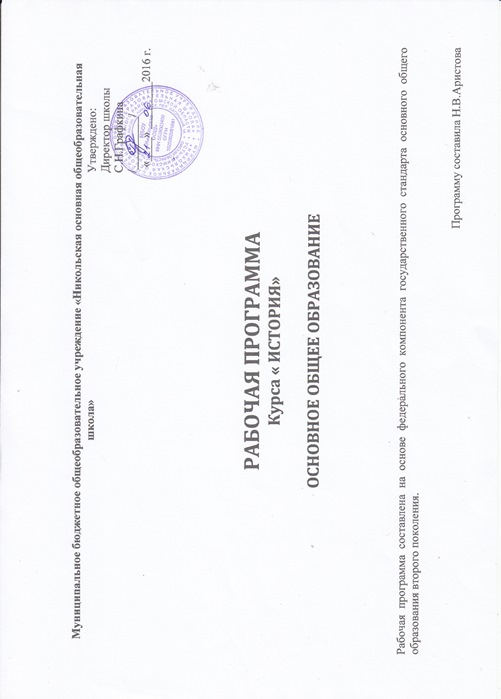 Пояснительная записка            Программа разработана на основе Федерального государственного стандарта основного общего образования, реализуется средствами предмета «История» на основе авторской программы «Новая история 7-8 кл.» под редакцией А. Я  Юдовская и Л. М. Ванюшкиной. – М.: Просвещение, 2014, авторской программы «История России 6-9 кл.» А. А. Данилова и Л. Г. Косулиной. – М.: Просвещение, 2014( 8-9 классы), авторской программы «История России 6-9 кл.» под ред. Н. М. Арсентьева, А. А. Данилова, П. С. Стефанович, А. Я. Токаревой. — М. : Просвещение, 2016 год ( переход на новый УМК-6, 7 класс), основной образовательной программой основного общего образования МБОУ « Никольская ООШ»Личностные, метапредметные и предметные результатыосвоения учебного предмета        К важнейшим личностным результатам  изучения истории в основной школе относятся следующие убеждения и качества:осознание своей идентичности как гражданина страны, члена семьи, этнической и религиозной группы, локальной и региональной общности;освоение гуманистических традиций и ценностей современного общества, уважение прав и свобод человека;осмысление социально-нравственного опыта предшествующих поколений, способность к определению своей позиции и ответственному поведению в современном обществе;понимание культурного многообразия мира, уважение к культуре своего и других народов, толерантность.     Метапредметные результаты изучения истории в основной школе выражаются в следующих качествах:способность сознательно организовывать и регулировать свою деятельность – учебную, общественную и др.;владение умениями работать с учебной и внешкольной информацией (анализировать и обобщать факты, составлять простой и развернутый план, тезисы, конспект, формулировать и обосновывать выводы и т.д.), использовать современные источники информации, в том числе материалы на электронных носителях;способность решать творческие задачи, представлять результаты своей деятельности в различных формах (сообщение, эссе, презентация, реферат..;готовность к сотрудничеству с соучениками, коллективной работе, освоение основ межкультурного взаимодействия в школе и социальном окружении и др.      Предметные результаты изучения истории учащимися:овладение целостными представлениями об историческом пути народов своей страны и человечества как необходимой основой для миропонимания и познания современного общества;способность применять понятийный аппарат исторического знания и приемы исторического анализа для раскрытия сущности и значения событий и явлений прошлого и современности;умения изучать и систематизировать информацию из различных исторических и современных  источников, раскрывая ее социальную принадлежность и познавательную ценность;расширение опыта оценочной деятельности на основе осмысления  жизни и деяний личностей и народов в истории своей страны и человечества в целом;готовность применять исторические знания для выявления и сохранения исторических и культурных памятников своей страны.Требования к уровню подготовки  учащихсяВыпускник научится:История Руси в период Средних веков.  локализовать во времени общие рамки и события Истории России, этапы становления и развития Русского государства; соотносить хронологию истории Руси и всеобщей истории;использовать историческую карту как источник информации о территории, об экономических и культурных центрах Руси в Средние века, о направлениях крупнейших передвижений людей — походов, завоеваний, колонизаций и др.;проводить поиск информации в исторических текстах, материальных исторических памятниках Средневековья;составлять описание образа жизни различных групп населения в средневековых обществах на Руси и в других странах, памятников материальной и художественной культуры; рассказывать о значительных событиях средневековой истории;раскрывать характерные, существенные черты: а) экономических и социальных отношений и политического строя на Руси и в других государствах; б) ценностей, господствовавших в средневековых обществах, религиозных воззрений, представлений средневекового человека о мире;объяснять причины и следствия ключевых событий отечественной и всеобщей истории Средних веков;сопоставлять развитие Руси и других стран в период Средневековья, показывать общие черты и особенности;давать оценку событиям и личностям отечественной и всеобщей истории Средних веков.давать сопоставительную характеристику политического устройства государств Средневековья (Русь, Запад, Восток);сравнивать свидетельства различных исторических источников, выявляя в них общее и различия;составлять на основе информации учебника и дополнительной литературы описания памятников средневековой культуры Руси, объяснять, в чём заключаются их художественные достоинства и значение.История России в период Нового времени. локализовать во времени хронологические рамки и рубежные события Нового времени как исторической эпохи, основные этапы отечественной истории Нового времени; соотносить хронологию истории России и всеобщей истории в Новое время;использовать историческую карту как источник информации о границах России в Новое время, об основных процессах социально-экономического развития, о местах важнейших событий, направлениях значительных передвижений — походов, завоеваний, колонизации и др.;анализировать информацию из различных источников по отечественной истории Нового времени;составлять описание положения и образа жизни основных социальных групп в России и других странах в Новое время, памятников материальной и художественной культуры; рассказывать о значительных событиях и личностях отечественной истории Нового времени;систематизировать исторический материал, содержащийся в учебной и дополнительной литературе по отечественной истории Нового времени;раскрывать характерные, существенные черты: а) экономического и социального развития России в Новое время; б) эволюции политического строя (включая понятия «монархия», «самодержавие», «абсолютизм» и др.); в) развития общественного движения («консерватизм», «либерализм», «социализм»); г) представлений о мире и общественных ценностях; д) художественной культуры Нового времени;объяснять причины и следствия ключевых событий и процессов отечественной истории Нового времени (социальных движений, реформ и революций, взаимодействий между народами и др.);сопоставлять развитие России и других стран в Новое время, сравнивать исторические ситуации и события;давать оценку событиям и личностям отечественной истории Нового времени.применять знания по истории России и своего края в Новое время при составлении описаний исторических и культурных памятников своего города, края и т. д.Новейшая история. локализовать во времени хронологические рамки и рубежные события новейшей эпохи, характеризовать основные этапы отечественной ХХ — н. XXI в.; соотносить хронологию истории России в Новейшее время;использовать историческую карту как источник информации о территории России (СССР) в ХХ — начале XXI в., значительных социально-экономических процессах и изменениях на политической карте мира в новейшую эпоху, местах крупнейших событий;анализировать информацию из исторических источников — текстов, материальных и художественных памятников новейшей эпохи;представлять в различных формах описания, рассказа: а) условия и образ жизни людей различного социального положения в России в ХХ — начале XXI в.; б) ключевые события эпохи и их участников; в) памятники материальной и художественной культуры новейшей эпохи;систематизировать исторический материал, содержащийся в учебной и дополнительной литературе;раскрывать характерные, существенные черты экономического и социального развития России, политических режимов, международных отношений, развития культуры в XX — начале XXI в.;объяснять причины и следствия наиболее значительных событий новейшей эпохи в России (реформы и революции, войны, образование новых государств и др.);сопоставлять социально-экономическое и политическое развитие отдельных стран в новейшую эпоху (опыт модернизации, реформы и революции и др.), сравнивать исторические ситуации и события;давать оценку событиям и личностям отечественной истории. Содержание учебного предмета «История»5 класс История Древнего мира (68ч)Введение Откуда мы знаем, как жили предки современных народов. Роль археологических раскопок в изучении истории Древнего мира. Древние сооружения как источник наших знаний о прошлом. Представление о письменных источниках.Счет лет в истории. Представление о счете времени по годам в древних государствах. Представление о христианской эре. Особенности обозначения дат до нашей эры («обратный» счет лет). Понятия «год», «век (столетие)», «тысячелетие».Тема I. Жизнь первобытных людей. Первобытные собиратели и охотники Понятие «первобытные люди». Древнейшие люди; современные представления о месте и времени их появления; облик, отсутствие членораздельной речи; изготовление орудий как главное отличие отживотных. Представление о присваивающем хозяйстве: собирательство и охота. Невозможность для людей прожить в одиночку. Овладение огнем.Постепенное расселение людей в Евразии. Охота как главное занятие. Изобретение одежды из звериных шкур, жилищ, копья и гарпуна, лука и стрел. Родовые общины охотников и собирателей. Понятия «человек разумный», «родовая община».Возникновение искусства и религии. Изображение животных и человека. Представление о религиозных верованиях первобытных охотников и собирателей. Понятия «колдовской обряд», «душа», «страна мертвых».Первобытные земледельцы и скотоводы Понятие «Западная Азия». Представление о зарождении производящего хозяйства: земледелие и скотоводство, ремесла — гончарство, прядение, ткачество. Основные орудия труда земледельцев: каменный топор, мотыга, серп. Изобретение ткацкого станка. Последствия перехода к производящему хозяйству.Родовые общины земледельцев и скотоводов. Понятия «старейшина», «совет старейшин», «племя», «вождь племени». Представление о религиозных верованиях первобытных земледельцев и скотоводов. Понятия «дух», «бог», «идол», «молитва», «жертва».Начало обработки металлов. Изобретение плуга. Представление о распаде рода на семьи. Появление неравенства (знатные и незнатные, богатые и бедные). Понятия «знать», «раб», «царь».Значение первобытной эпохи в истории человечества. Представление о переходе от первобытности к цивилизации (появление городов, государств, письменности).Тема 2. Древний Восток. Древний ЕгипетМестоположение и природные условия (разливы Нила, плодородие почв, жаркий климат). Земледелие как главное занятие. Оросительные сооружения (насыпи, каналы, шадуфы).Возникновение единого государства в Египте. Понятия «фараон», «вельможа», «писец», «налог». Неограниченная власть фараонов. Войско: пехота, отряды колесничих. Завоевательные походы. Держава Тутмоса III.Города — Мемфис, Фивы.Быт земледельцев и ремесленников. Жизнь и служба вельмож.Религия древних египтян. Священные животные, боги (Амон-Ра, Геб и Нут, Осирис и Исида, Гор, Анубис, Маат). Миф об Осирисе и Исиде. Суд Осириса в «царстве мертвых». Обожествление фараона. Понятия «храм», «жрец», «миф», «мумия», «гробница», «саркофаг».Искусство древних египтян. Строительство пирамид. Большой Сфинкс. Храм, его внешний и внутренний вид. Раскопки гробниц. Находки произведений искусства в гробнице фараона Тутанхамона. Особенности изображения человека в скульптуре и росписях. Скульптурный портрет. Понятия «скульптура», «статуя», «рельеф», «скульптурный портрет», «роспись».Особенности древнеегипетского письма. Материалы для письма. Школа: подготовка писцов и жрецов. Научные знания (математика, астрономия). Солнечный календарь. Водяные часы. Произведения литературы: хвалебные песни богам, повесть о Синухете, поучения писцов, «Книга мертвых». Понятия «иероглиф», «папирус», «свиток».Достижения древних египтян (земледелие, основанное на орошении; каменное строительство; скульптурный портрет; письменность; календарь). Неограниченная власть фараонов. Представление о загробном воздаянии (суд Осириса и клятва умершего).Западная Азия в древности Двуречье в древности. Местоположение и природные условия Южного Двуречья (жаркий климат, разливы Тигра и Евфрата, плодородие почв; отсутствие металлических руд, строительного камня и леса). Использование глины в строительстве, в быту, для письма. Земледелие, основанное на искусственном орошении.Города шумеров Ур и Урук.Древневавилонское царство. Законы Хаммурапи: ограничение долгового рабства; представление о талионе («Око за око, зуб за зуб»), о неравенстве людей перед законом. Понятия «закон», «ростовщик».Религиозные верования жителей Двуречья. Боги Шамаш, Син, Эа, Иштар. Ступенчатые башни-храмы. Клинопись. Писцовые школы. Научные знания (астрономия, математика). Литература: сказания о Гильгамеше.Города Финикии — Библ, Сидон, Тир. Виноградарство и олив-ководство. Ремесла: стеклоделие, изготовление пурпурных тканей. Морская торговля и пиратство. Основание колоний вдоль побережья Средиземного моря. Древнейший алфавит.Древние евреи. Представление о Библии и Ветхом Завете. Понятие «единобожие». Библейские мифы и сказания (о первых людях, о Всемирном потопе, Иосиф и его братья, исход из Египта). Моральные нормы библейских заповедей. Библейские предания о героях. Борьба с филистимлянами. Древнееврейское царство и его правители: Саул, Давид, Соломон. Иерусалим как столица царства. Храм бога Яхве.Начало обработки железа. Последствия использования железных орудий труда.Ассирийская держава. Новшества в военном деле (железное оружие, стенобитные орудия, конница как особый род войск). Ассирийские завоевания. Ограбление побежденных стран, массовые казни, переселение сотен тысяч людей. Столица державы Ниневия. Царский дворец. Представление об ассирийском искусстве (статуи, рельефы, росписи). Библиотека Ашшурбанапала. Гибель Ассирии.Три царства в Западной Азии: Нововавилонское, Лидийское и Мидийское. Город Вавилон и его сооружения. Начало чеканки монеты в Лидии.Образование Персидской державы (завоевание Мидии, Лидии, Вавилонии, Египта). Цари Кир, Дарий Первый. «Царская дорога», ее использование для почтовой связи. Взимание налогов серебром. Состав войска («бессмертные», полчища, собранные из покоренных областей). Город Персеполь.Индия и Китай в древности Местоположение и природа Древней Индии. Реки Инд и Ганг. Гималайские горы. Джунгли. Древнейшие города. Сельское хозяйство. Выращивание риса, хлопчатника, сахарного тростника. Религиозные верования (почитание животных; боги Брахма, Ганеша; вера в переселение душ). Сказание о Раме. Представление о кастах. Периоды жизни брахмана. «Неприкасаемые». Возникновение буддизма (легенда о Будде, отношение к делению людей на касты, нравственные нормы). Объединение Индии под властью Ашоки. Индийские цифры. Шахматы.Местоположение и природа Древнего Китая. Реки Хуанхэ и Янцзы. Учение Конфуция (уважение к старшим; мудрость — в знании старинных книг; отношения правителя и народа; нормы поведения). Китайские иероглифы и книги. Объединение Китая при ЦиньШихуане. Расширение территории. Строительство Великой Китайской стены. Деспотизм властелина Китая. Возмущение народа. Свержение наследников ЦиньШихуана. Шелк. Великий шелковый путь. Чай. Бумага. Компас.Вклад народов Древнего Востока в мировую культуру.Тема 3. Древняя Греция. Древнейшая Греция Местоположение и природные условия. Горные хребты, разрезающие страну на изолированные области. Роль моря в жизни греков. Отсутствие полноводных рек. Древнейшие города Микены, Тиринф, Пилос, Афины.Критское царство. Раскопки дворцов. Росписи. Понятие «фреска». Морское могущество царей Крита. Таблички с письменами. Гибель Критского царства. Греческие мифы критского цикла (Тесей и Минотавр, Дедал и Икар).Микенское царство. Каменное строительство (Микенская крепость, царские гробницы). Древнейшее греческое письмо. Заселение островов Эгейского моря. Сведения о войне с Троянским царством. Мифы о начале Троянской войны. Вторжения в Грецию с севера воинственных племен. Упадок хозяйства и культуры.Поэмы Гомера «Илиада» и «Одиссея». Религиозные верования греков. Олимпийские боги. Мифы древних греков о богах и героях (Прометей, Деметра и Персефона, Дионис и пираты, подвиги Геракла).Полисы Греции и их борьба с персидским нашествием Начало обработки железа в Греции. Создание греческого алфавита (впервые введено обозначение буквами гласных звуков). Возникновение самостоятельных государств (Афины, Спарта, Коринф, Фивы, Милет). Понятие «полис».Местоположение и природные условия Аттики. Неблагоприятные условия для выращивания зерновых. Разведение оливок и винограда. Знать во главе управления Афин. Законы Драконта. Понятие «демос». Бедственное положение земледельцев. Долговое рабство.Борьба демоса со знатью. Реформы Солона. Запрещение долгового рабства. Перемены в управлении Афинами. Создание выборного суда. Понятия «гражданин», «демократия».Местоположение и природные условия Лаконии. Спартанский полис. Завоевание спартанцами Лаконии и Мессении. Спартанцы и илоты. Спарта — военный лагерь. Регламентация повседневной жизни спартанцев. Управление Спартой: совет старейшин, два царя — военных предводителя, народное собрание. «Детский способ» голосования. Спартанское воспитание.Греческие колонии на берегах Средиземного и Черного морей. Сиракузы, Тарент, Пантикапей, Херсонес, Ольвия. Причины колонизации. Развитие межполисной торговли. Отношения колонистов с местным населением. Греки и скифы. Понятия «эллины», «Эллада».Олимпийские игры — общегреческие празднества. Виды состязаний. Понятие «атлет». Награды победителям.Греко-персидские войны. Клятва юношей при вступлении на военную службу. Победа афинян в Марафонской битве. Стратег Мильтиад. Нашествие войск персидского царя Ксеркса на Элладу. Патриотический подъем эллинов. Защита Фермопил. Подвиг трехсот спартанцев под командованием царя Леонида. Морское сражение в Саламинском проливе. Роль Фемистокла и афинского флота в победе греков. Разгром сухопутной армии персов при Платеях. Причины победы греков. Понятия «стратег», «фаланга», «триера».Возвышение Афин в V в. до н. э. и расцвет демократии Последствия победы над персами для Афин. Афинский морской союз. Военный и торговый флот. Гавани Пирея. Состав населенияАфинского  полиса:  граждане,  переселенцы,  рабы.   Использование труда рабов.Город Афины: Керамик, Агора, Акрополь. Быт афинян. Положение афинской женщины. Храмы: богини Ники, Парфенон, Эрех-тейон. Особенности архитектуры храмов. Фидий и его творения. Статуи атлетов работы Мирона и Поликлета.Образование афинян. Рабы-педагоги. Начальная школа. Палестра. Афинские гимнасии. Взгляды греческих ученых на природу человека (Аристотель, Антифонт). Афинский мудрец Сократ.Возникновение театра. Здание театра. Трагедии и комедии. Трагедия Софокла «Антигона». Комедия Аристофана «Птицы». Воспитательная роль театральных представлений.Афинская демократия в V в. до н. э. Народное собрание, Совет пятисот и их функции. Перикл во главе Афин. Введение платы за исполнение выборных должностей. Друзья и соратники Перикла: Аспасия, Геродот, Анаксагор, Софокл, Фидий. Македонские завоевания в IV в. до н. э. Ослабление греческих полисов в результате междоусобиц.Возвышение Македонии при царе Филиппе. Влияние эллинской культуры. Аристотель - учитель Александра, сына Филиппа. Македонское войско. Фаланга. Конница. Осадные башни.Отношение эллинов к Филиппу Македонскому. Исократ и Демосфен. Битва при Херонее. Потеря Элладой независимости. Смерть Филиппа и приход к власти Александра,Поход Александра Македонского на Восток. Победа на берегу реки Граник. Разгром войск Дария III у Исса. Поход в Египет. Обожествление Александра. Основание Александрии. Победа при Гавгамелах. Гибель Персидского царства. Поход в Индию. Возвращение в Вавилон. Личность Александра Македонского.Распад державы Александра после его смерти. Египетское, Македонское, Сирийское царства. Александрия Египетская — крупнейший торговый и культурный центр Восточного Средиземноморья. Фаросский маяк. Музей. Александрийская библиотека. Греческие ученые: Аристарх Самосский, Эратосфен, Евклид.Повторение Вклад древних эллинов в мировую культуру. Сопоставление управления в странах Древнего Востока (Египет, Вавилония) с управлением в Афинах. Особенности афинской демократии.Тема 5. Древний РимРим: от его возникновения до установления господства над ИталиейМестоположение   и   природные   особенности   Италии.   Теплый климат, плодородные земли, обилие пастбищ. Реки Тибр, По. Население древней Италии (латины, этруски, самниты, греки).Легенда об основании Рима. Почитание богов — Юпитера, Юноны, Марса, Весты. Рим — город на семи холмах. Управление древнейшим Римом. Ликвидация царской власти. Понятия «весталка», «ликторы», «патриции», «плебеи», «сенат».Возникновение республики. Борьба плебеев за свои права. Нашествие галлов. Установление господства Рима над Италией. Война с Пирром. Понятия «республика», «консул», «народный трибун», «право вето».Уравнение   в  правах  патрициев  и   плебеев.   Отмена  долгового рабства. Устройство Римской республики. Выборы консулов. Принятие законов. Порядок пополнения сената и его функции. Организация войска. Понятие «легион». Рим — сильнейшая держава СредиземноморьяКарфаген — крупное государство в Западном Средиземноморье. Первые победы Рима над Карфагеном. Создание военного флота. Захват Сицилии. Вторая война Рима с Карфагеном. Вторжение войск Ганнибала в Италию. Разгром римлян при Каннах. Окончание войны. Победа Сципиона над Ганнибалом при Заме. Господство Рима в Западном Средиземноморье.Установление господства Рима в Восточном Средиземноморье. Политика Рима «разделяй и властвуй». Разгром Сирии и Македонии. Разрушение Коринфа и Карфагена. Понятия «триумф», «провинция».Рабство в Древнем Риме. Завоевания — главный источник рабства. Использование рабов в сельском хозяйстве, в домах богачей. Раб — «говорящее орудие». Гладиаторские игры. Римские ученые о рабах (Варрон, Колумелла). Понятия «амфитеатр», «гладиатор».Гражданские войны в РимеРазорение земледельцев Италии и его причины. Земельный закон Тиберия Гракха. Гибель Тиберия. Гай Гракх — продолжатель дела брата. Гибель Гая.Крупнейшее в древности восстание рабов. Победы Спартака. Создание армии восставших. Их походы. Разгром армии рабов римлянами под руководством Красса. Причины поражения восставших.Превращение римской армии в наемную. Кризис управления: подкуп при выборах должностных лиц. Борьба полководцев за единоличную власть. Красе и Помпеи. Возвышение Цезаря. Завоевание Галлии. Гибель Красса. Захват Цезарем власти (переход через Рубикон, разгром армии Помпея). Диктатура Цезаря. Социальная опора Цезаря и его политика. Брут во главе заговора против  Цезаря.  Убийство   Цезаря   в  сенате.   Понятия   «ветеран»,«диктатор».Поражение сторонников республики. Борьба Антония и Октавиана. Роль Клеопатры в судьбе Антония. Победа флота Октавиана у мыса Акций. Превращение Египта в римскую провинцию.Окончание гражданских войн. Характер власти Октавиана Августа (сосредоточение полномочий трибуна, консула и других республиканских должностей, пожизненное звание императора). Понятия «империя», «император», «преторианцы».Поэты Вергилий, Гораций. Понятие «меценат».Могущество Римской империи  Территория империи. Соседи Римской империи. Отношения с Парфянским царством. Разгром римских войск германцами. Образ жизни германских племен. Предки славянских народов. Понятие «варвары».Обожествление императоров. Нерон (террористические методы правления, пожар в Риме и преследования христиан). Нерон и Сенека. Восстание в армии и гибель Нерона.Возникновение христианства. «Сыны света» из Кумрана. Рассказы Евангелий о жизни и учении Иисуса Христа. Моральные нормы Нагорной проповеди. Представление о Втором пришествии. Страшном суде и Царстве Божьем. Идея равенства всех людей перед Богом независимо от пола, происхождения и общественного положения. Национальная и социальная принадлежность первых христиан. Отношение римских властей к христианам. Понятия «христиане», «апостолы», «Евангелие», «священник».Расцвет Римской империи. Возникновение и развитие колоната. Понятия «колоны», «рабы с хижинами». Правление Трая-на. Отказ от террористических методов управления. Последние завоевания римлян. Строительство в Риме и провинциях: дороги, мосты, водопроводы, бани, амфитеатры, храмы.Рим — столица империи. Повседневная жизнь римлян. Особняки богачей. Многоэтажные дома. Посещение терм (бань), Колизея и Большого цирка. Требование «хлеба и зрелищ».Архитектурные памятники Рима (Пантеон, Колизей, колонна Траяна, триумфальные арки). Римский скульптурный портрет.Роль археологических раскопок Помпеи для исторической науки.Разгром Рима германцами и падение империи на Западе  Вторжения варваров. Использование полководцами армии для борьбы за императорскую власть. Правление Константина. Признание христианства. Основание Константинополя и перенесение столицы на Восток. Ухудшение положения колонов как следствие их прикрепления к земле. Понятия «епископ», «Новый Завет».Разделение Римской империи на два государства — Восточную Римскую империю и Западную Римскую империю. Восстания в провинциях (Галлия, Северная Африка). Варвары в армии. Вторжение готов в Италию. Борьба полководца Стилихона с готами. Убийство Стилихона по приказу императора Гонория. Массовый переход легионеров-варваров на сторону готов. Взятие Рима готами. Новый захват Рима вандалами. Опустошение Вечного города варварами. Вожди варварских племен — вершители судеб Западной Римской империи. Ликвидация власти императора на Западе.Итоговое повторение Особенности цивилизации Греции и Рима. Представление о народовластии. Участие граждан в управлении государством. Любовь к родине. Отличие греческих полисов и Римской республики от государств Древнего Востока.Вклад народов древности в мировую культуру.6 классИстория Средних веков (28 часов)Понятие «Средние века». Хронологические рамки Средневековья.Западная и Центральная Европа в V–XIII вв.Великое переселение народов. Кельты, германцы, славяне, тюрки. Образование варварских королевств. Расселение франков, занятия, общественное устройство.Роль христианства в раннем средневековье. Христианизация Европы. Аврелий Августин. Иоанн Златоуст.Создание и распад империи Карла Великого. Образование государств в Западной Европе. Политическая раздробленность. Норманнские завоевания. Ранние славянские государства. Просветители славян – Кирилл и Мефодий.Византия и арабский мир. Крестовые походы.Византийская империя: территория, хозяйство, государственное устройство. Императоры Византии.Арабские племена: расселение, занятия. Возникновение ислама. Мухаммед. Коран. Арабские завоевания в Азии, Северной Африке, Европе.Крестовые походы и их влияние на жизнь европейского общества. Католицизм, православие и ислам в эпоху крестовых походов. Начало Реконкисты на Пиренейском полуострове.Завоевания сельджуков и османов. Падение Византии. Османская империя.Средневековое европейское общество.Сословное общество в средневековой Европе. Феодализм. Власть духовная и светская.Образование двух ветвей христианства – православия и католицизма. Римско-католическая церковь в средневековье. Фома Аквинский. Монастыри и монахи. Ереси и борьба церкви против их распространения.Феодальное землевладение. Сеньоры и вассалы. Европейское рыцарство: образ жизни и правила поведения.Особенности хозяйственной жизни. Феодалы и крестьянская община. Феодальные повинности. Жизнь, быт и труд крестьян. Средневековый город. Жизнь и быт горожан. Цехи и гильдии.Государства Европы в XIV–XV вв.Возникновение сословно-представительных монархий в европейских странах. Генеральные штаты во Франции. Особенности сословно-представительной монархии в Англии. Великая хартия вольностей. Парламент. Священная Римская империя германской нации. Германские государства в XIV–XV вв.Кризис европейского сословного общества в XIV–XV вв. Столетняя война: причины и итоги. Жанна д’Арк.Война Алой и Белой розы. Крестьянские и городские восстания. Жакерия. Восстание Уота Тайлера. Кризис католической церкви. Папы и императоры. Гуситское движение в Чехии. Ян Гус.  Табориты и умеренные. Ян Жижка. Польша в XIV – XV вв. Борьба с агрессией Тевтонского ордена. Династическая уния Польши и Литвы. Грюнвальд.Культурное наследие Средневековья.Духовный мир средневекового человека. Быт и праздники. Средневековый эпос. Рыцарская литература. Городской и крестьянский фольклор. Романский и готический стили в архитектуре, скульптуре и декоративном искусстве.Развитие науки и техники. Появление университетов. Схоластика. Начало книгопечатания в Европе.Культурное наследие Византии.Особенности средневековой культуры народов Востока. Архитектура и поэзия.Страны Азии, Африки и Америки в эпоху средневековья (V–XV вв.)Завоевания сельджуков и османов. Османская империя. Османские завоевания на Балканах. Падение Византии.Китай: распад и восстановление единой державы. Империи Тан и Сун. Крестьянские восстания, нашествия кочевников. Создание империи Мин. Индийские княжества. Создание государства Великих Моголов. Делийский султанат. Средневековая Япония.Государства Центральной Азии в средние века. Государство Хорезм и его покорение монголами. Походы Тимура (Тамерлана).     Доколумбовы цивилизации Америки. Майя, ацтеки и инки: государства, верования, особенности хозяйственной жизни.6 класс История России (С ДРЕВНОСТИ ДО КОНЦА XV в.) (40 часов)ВведениеПредмет отечественной истории. История России как неотъемлемая часть всемирно-исторического процесса. Факторы самобытности российской истории. Природный фактор в отечественной истории. Источники по российской истории. Историческое пространство и символы российской истории. Кто и для чего фальсифицирует историю России.Народы и государства на территории нашей страны в древностиПоявление и расселение человека на территории современной России. Первые культуры и общества.Малые государства Причерноморья в эллинистическую эпоху.Евразийские степи и лесостепь. Народы Сибири и Дальнего Востока.Хуннский каганат. Скифское царство. Сарматы. Финские племена. Аланы.Восточная Европа и евразийские степи в серединетысячелетия н. э.Великое переселение народов. Гуннская держава Аттилы. Гуннское царство в предгорном Дагестане.Взаимодействие кочевого и оседлого мира в эпоху Великого переселения народов.Дискуссии о славянской прародине и происхождении славян. Расселение славян, их разделение на три ветви — восточных, западных и южных славян. Славянские общности Восточной Европы. Их соседи — балты, финноугры, кочевые племена.Хозяйство восточных славян, их общественный строй и политическая организация. Возникновение княжеской власти. Традиционные верования славян.Страны и народы Восточной Европы, Сибири и Дальнего Востока. Объединения древнетюркских племён тюрков, огузов, киргизов и кыпчаков. Великий Тюркский каганат; Восточный Тюркский каганат и Западный Тюркский каганат. Уйгурский каганат. Великий киргизский каганат. Киргизский каганат. Киданьское государство. Аварский каганат. Хазарский каганат. Волжская Булгария.Этнокультурные контакты славянских, тюркских и финно-угорских народов к концу I тыс. н. э.Появление первых христианских, иудейских, исламских общин.Образование государства РусьПолитическое развитие Европы в эпоху раннего Средневековья. Норманнский фактор в образовании европейских государств.Предпосылки и особенности складывания государства Русь. Формирование княжеской власти (князь и дружина, полюдье). Новгород и Киев — центры древнерусской государственности. Князь Олег. Образование государства. Перенос столицы в Киев.Первые русские князья, их внутренняя и внешняя политика. Формирование территории государства Русь.Социально-экономический строй ранней Руси. Земельные отношения. Свободное и зависимое население. Крупнейшие русские города, развитие ремёсел и торговли.Отношения Руси с соседними народами и государствами: Византией, странами Северной и Центральной Европы, кочевниками. Святослав и его роль в формировании системы геополитических интересов Руси.Европейский христианский мир. Крещение Руси: причины и значение. Владимир I Святой.Зарождение ранней русской культуры, её специфика и достижения. Былинный эпос. Возникновение письменности. Начало летописания. Литература и её жанры (слово, житие, поучение, хождение). Деревянное и каменное зодчество. Монументальная живопись, мозаики, фрески. Иконы. Декоративно-прикладное искусство.Быт и образ жизни разных слоёв населения.Русь в конце X — начале XII в.Место и роль Руси в Европе.Расцвет Русского государства. Политический строй. Органы власти и управления. Внутриполитическое развитие.Ярослав Мудрый. Владимир Мономах. Древнерусское право: Русская Правда, церковные уставы.Социально-экономический уклад. Земельные отношения. Уровень социально-экономического развития русских земель.Дискуссии об общественном строе. Основные социальные слои древнерусского общества. Зависимые категории населения.Православная церковь и её роль в жизни общества.Развитие международных связей Русского государства. Развитие культуры. Летописание. «Повесть временных лет». Нестор. Просвещение. Литература. Деревянное и каменное зодчество, скульптура, живопись, прикладное искусство. Комплексный характер художественного оформления архитектурных сооружений. Значение древнерусской культуры в развитии европейской культуры.Ценностные ориентации русского общества. Повседневная жизнь, сельский и городской быт. Положение женщины. Дети и их воспитание. Картина мира древнерусского человека.Изменения в повседневной жизни с принятием христианства. Нехристианские общины на территории Руси.Русь в середине XII — начале XIII в.Эпоха политической раздробленности в Европе.Причины, особенности и последствия политической раздробленности на Руси. Формирование системы земель — самостоятельных государств.Изменения в политическом строе.Эволюция общественного строя и права. Территория и население крупнейших русских земель. Рост и расцвет городов.Консолидирующая роль православной церкви в условиях политической децентрализации.Международные связи русских земель.Развитие русской культуры: формирование региональных центров. Летописание и его центры. Даниил Заточник. «Слово о полку Игореве».Русские земли в середине XIII — XIV в.Возникновение Монгольской державы. Чингисхан и его завоевания. Формирование Монгольской империи и её влияние на развитие народов Евразии. Великая Яса. Завоевательные походы Батыя на Русь и Восточную Европу и их последствия. Образование Золотой Орды.Русские земли в составе Золотой Орды. Политико-государственное устройство страны. Система управления. Армия и вооружение. Налоги и повинности населения. Города. Международная торговля.Влияние Орды на политическую традицию русских земель, менталитет, культуру и быт населения.Золотая Орда в системе международных связей.Южные и западные русские земли. Возникновение Литовского государства и включение в его состав части русских земель.Северо-западные земли:	Новгородская	и	Псковская.Борьба с экспансией крестоносцев на западных границах Руси. Александр Невский. Политический строй Новгорода и Пскова.Княжества Северо-Восточной Руси. Борьба за великое княжение Владимирское. Противостояние Твери и Москвы. Усиление Московского княжества. Иван Калита.Народные выступления против ордынского господства. Дмитрий Донской. Куликовская битва. Закрепление первенствующего положения московских князей.Религиозная политика в Орде и статус православной церкви. Принятие ислама и его распространение. Русская православная церковь в условиях ордынского господства. Сергий Радонежский.Культура и быт. Летописание. «Слово о погибели Русской земли». «Задонщина». Жития. Архитектура и живопись. Феофан Грек. Рублёв.Ордынское влияние на развитие культуры. Формирование единого Русского государстваПолитическая карта Европы и русских земель в начале XV в.Борьба Литовского и Московского княжеств за объединение земель.Распад Золотой Орды и его влияние на политическое развитие русских земель. Большая Орда, Крымское, Казанское, Сибирское ханства, Ногайская Орда и их отношения с Московским государством.Междоусобная война в Московском княжестве во второй четверти XV в. Василий Тёмный. Новгород и Псков в XV в. Иван III. Присоединение Новгорода и Твери к Москве. Ликвидация зависимости от Орды. Принятие общерусского Судебника. Государственные символы единого государства.Характер экономического развития русских земельРасширение международных связей Московского государства.Культурное пространство единого государства. Летописание общерусско и региональное. «Хожение за три моря» А. Никитина. Архитектура и живопись. Московский Кремль. Повседневная жизнь и быт населения.7 классНОВАЯ ИСТОРИЯ. КОНЕЦ XV—XVII в. (28 часов)- Введение (1ч)Что изучает новая история. Понятие «Новое время». Хронологические границы и этапы Нового времени. Человек Нового времени, его отличия от человека средневекового. Запад и Восток: особенности общественного устройства и экономического развития.ТЕМА I. ЕВРОПА И МИР В НАЧАЛЕ НОВОГО ВРЕМЕНИ .Эпоха Великих Географических открытийНовые изобретения и усовершенствования. Источники энергии. Книгопечатание. Новое в военном деле и судостроении. Географические представления. Почему манили новые земли. Испания и Португалия ищут новые морские пути на Восток. Энрике Мореплаватель. Открытие ближней Атлантики. Васко да Гама. Вокруг Африки в Индию.Путешествия Христофора Колумба. Открытие нового материка — встреча миров. АмеригоВеспуччи о Новом Свете. Фернандо Магеллан. Первое кругосветное путешествие. Западноевропейская колонизация новых земель. Испанцы и португальцы в Новом Свете.Значение Великих географических открытий. Изменение старых географических представлений о мире. Начало складывания мирового рынка. Заморское золото и европейская революция цен.Европа: от Средневековья к Новому времениУсиление королевской власти. Понятие «абсолютизм». Значение абсолютизма для социального, экономического, политического и культурного развития общества. Короли и парламенты. Единая система государственного управления. Судебная и местная власть под контролем короля. Короли и церковь. «Монарх — помазанник Божий». Армия на службе монарха. Единая экономическая политика. Создание национальных государств и национальной церкви. Генрих VIII Тюдор, Елизавета Тюдор, Яков I Стюарт, Людовик XIV Бурбон.Дух предпринимательства преобразует экономику. Рост городов и торговли. Мировая торговля. Банки, биржи и торговые компании. Переход от ремесла к мануфактуре. Наемный труд. Причины возникновения и развития мануфактур. Мануфактура — капиталистическое предприятие. Рождение капитализма. Социальные слои европейского общества, их отличительные черты. Буржуазия эпохи раннего Нового времени. Новое дворянство. Крестьянская Европа. Низшие слои населения. Бродяжничество. Законы о нищих. Европейское население и основные черты повседневной жизни. Главные беды — эпидемии, голод и войны. Продолжительность жизни. Личная гигиена. Изменения в структуре питания. «Скажи мне, что ты ешь, и я скажу тебе, кто ты есть». Менялись эпохи — менялась мода. Костюм — «визитная карточка» человека. Европейский город Нового времени, его роль в культурной жизни общества.Художественная культура и наука Европы эпохи ВозрожденияОт Средневековья к Возрождению. Эпоха Возрождения и ее характерные черты. Рождение гуманизма. Первые утопии. Томас Мор и его представления о совершенном государстве. Ф. Рабле и его герои. Творчество Уильяма Шекспира, Мигеля Сервантеса — гимн человеку Нового времени. Музыкальное искусство Западной Европы. Развитие светской музыкальной культуры. Новые тенденции в изобразительном искусстве. «Титаны Возрождения». Леонардо да Винчи, Микеланджело Буонарроти, Рафаэль (факты биографии, главные произведения). Особенности искусства Испании и Голландии XVII в.; искусство Северного Возрождения. Развитие новой науки в XVI—XVII вв. и ее влияние на технический прогресс и самосознание человека. Разрушение средневекового представления о Вселенной. «Земля вращается вокруг Солнца и вокруг своей оси» — ядро учения Николая Коперника.
Джордано Бруно о бесконечности и вечности Вселенной. Важнейшие открытия Галилео Галилея. Создание Исааком Ньютоном новой картины мира. Уильям Гарвей о строении человеческого организма. Фрэнсис Бэкон и Рене Декарт — основоположники философии Нового времени. Учение Джона Локка о «естественных» правах человека и разделении властей.Реформация и контрреформация в ЕвропеРеформация — борьба за переустройство церкви. Причины Реформации и ее распространение в Европе. Мартин Лютер: человек и общественный деятель. Основные положения его учения. Лютеранская церковь. Протестантизм. Томас Мюнцер — вождь народной реформации. Крестьянская война в Германии: причины, основные события, значение. Учение и церковь Жана Кальвина. Борьба католической церкви против Реформации. Игнатий Лойола и орден иезуитов. Королевская власть и Реформация в Англии. Генрих VIII — «религиозный реформатор». Англиканская церковь. Елизавета I — «верховная правительница церковных и светских дел». Укрепление могущества Англии при Елизавете I.Религиозные войны и абсолютная монархия во Франции. Борьба между католиками и гугенотами. Варфоломеевская ночь. Война трех Генрихов. Генрих IV Бурбон — * король, спасший Францию». Нантский эдикт. Реформы Ришелье. Ришелье как человек и политик. Франция — сильнейшее государство на европейском континенте.Ранние буржуазные революции.Международные отношения (борьба за первенство в Европе и колониях) Нидерландская революция и рождение свободной Республики Голландии. Нидерланды — «жемчужина в короне Габсбургов». Особенности экономического и политического развития Нидерландов в XVI в. Экономические и религиозные противоречия с Испанией. «Кровавые» указы против кальвинистов. Начало освободительной войны. Террор Альбы. Вильгельм Оранский. Лесные и морские гёзы. Утрехтская уния. Рождение республики. Голландская республика — самая экономически развитая страна в Европе. Революция в Англии. Установление парламентской монархии. Англия в первой половине XVII в. Пуританская этика и образ жизни. Преследование пуритан. Причины революции. Карл I Стюарт. Борьба короля с парламентом. Начало революции. Долгий парламент. Гражданская война. Парламент против короля. Оливер Кромвель и создание революционной армии. Битва при Нейзби. Первые реформы парламента. Казнь короля и установление республики: внутренние и международные последствия. Реставрация Стюартов. «Славная революция» . и рождение парламентской монархии. Права личности и парламентская система в Англии — создание условий для развития индустриального общества.Международные отношения. Причины международных конфликтов в XVI — XVII вв. Тридцатилетняя война — первая общеевропейская война. Причины и начало войны. Основные военные действия. Альбрехт Валленштейн и его военная система. Организация европейских армий и их вооружение. Вступление в войну Швеции. Густав II Адольф — крупнейший полководец и создатель новой военной системы. Окончание войны и ее итоги. Условия и значение Вестфальского мира. Последствия войны для европейского населения. Война за испанское наследство — война за династические интересы и за владение колониями. Семилетняя война, ее участники и значение. Последствия европейских войн для дальнейшего развития международных отношений. История России  в XVI-XVII вв. (40 часов)Введение. Россия в XVI в.Мир после Великих географических открытий. Модернизация как главный вектор европейского развития. Формирование централизованных государств в Европе и зарождение европейского абсолютизма.Завершение объединения русских земель вокруг Москвы и формирование единого Российского государства.Центральные органы государственной власти. Приказная система. Боярская дума. Система местничества. Местное управление. Наместники.Принятие Иваном IV царского титула. Реформы середины XVI в. Избранная рада. Появление Земских соборов. Специфика сословного представительства в России. Отмена кормлений. «Уложение о службе». Судебник . «Стоглав». Земская реформа.Опричнина, дискуссия о её характере. Противоречивость фигуры Ивана Грозного и проводимых им преобразований.Экономическое развитие единого государства. Создание единой денежной системы. Начало закрепощения крестьянства.Перемены в социальной структуре российского общества в XVI в.Внешняя политика России в XVI в. Присоединение Казанского и Астраханского ханств, Западной Сибири как факт победы оседлой цивилизации над кочевой. Многообразие системы управления многонациональным государством. Приказ Казанского дворца. Начало освоения Урала и Сибири. Войны с Крымским ханством. Ливонская война.Православие как основа государственной идеологии. Теория «Москва — Третий Рим». Учреждение патриаршества. Сосуществование религий.Россия в системе европейских международных отношений в XVI в.Культурное пространство. Культура народов России в XVI в. Повседневная жизнь в центре и на окраинах страны, в городах и сельской местности. Быт основных сословий.Россия в XVII в. Россия и Европа в начале XVII в.Смутное время, дискуссия о его причинах.Пресечение царской династии Рюриковичей. Царствование Бориса Годунова. Самозванцы и самозванство. Борьба против интервенции сопредельных государств. Подъём национально-освободительного движения. Народные ополчения. Прокопий Ляпунов. Кузьма Минин и Дмитрий Пожарский. Земский собор . и его роль в развитии сословно-представительской системы. Избрание на царство Михаила Фёдоровича Романова. Итоги Смутного времени.Россия при первых Романовых. Михаил Фёдорович, Алексей Михайлович, Фёдор Алексеевич. Восстановление экономики страны. Система государственного управления: развитие приказного строя. Соборное уложение . Новые явления в экономической жизни в XVII в. в Европе и в России. Постепенное включение России в процессы модернизации. Начало формирования всероссийского рынка и возникновение первых мануфактур. Социальная структура российского общества. Государев двор, служилый город, духовенство, торговые люди, посадское население, стрельцы, служилые иноземцы, казаки, крестьяне, холопы.Социальные движения второй половины XVII в. Соляной и Медный бунты. Восстание под предводительством Степана Разина.Вестфальская система международных отношений. Россия как субъект европейской политики. Внешняя политика России в XVII в. Смоленская война. Вхождение в состав России Левобережной Украины. Переяславская рада. Войны с Османской империей, Крымским ханством и Речью Посполитой. Завершение присоединения Сибири.Народы Поволжья и Сибири в XVI—XVII вв. Межэтнические отношения.Православная церковь, ислам, буддизм, языческие верования в России в XVII в. Раскол в Русской православной церкви.Культурное пространство. Культура народов России в XVII в. Архитектура и живопись. Русская литература. «Домострой». Начало книгопечатания. Публицистика в период Смутного времени. Поэзия. Развитие образования и научных знаний. Русские географические открытия XVII в.Быт, повседневность и картина мира русского человека в XVII в. Народы Поволжья и Сибири.  8 класс курс Всеобщей истории. История нового времени. XVIII век. ( 24 часа)ЭПОХА ПРОСВЕЩЕНИЯ. ВРЕМЯ ПРЕОБРАЗОВАНИЙ Западноевропейская культура XVIII в.Просветители XVIII в.— наследники гуманистов эпохи Возрождения. Идеи Просвещения как мировоззрение развивающейся буржуазии. Вольтер об общественно-политическом устройстве общества. Его борьба с католической церковью. Ш.-Л. Монтескье о разделении властей. Идеи Ж.-Ж. Руссо. Критика энциклопедистами феодальных порядков. Экономические учения А. Смита и Ж. Тюрго. Влияние просветителей на процесс формирования правового государства и гражданского общества в Европе и Северной Америке. Художественная культура Европы эпохи Просвещения. Образ человека индустриального общества в произведениях Д. Дефо. Сатира на пороки современного общества в произведениях Д. Свифта. Гуманистические ценности эпохи Просвещения и их отражение в творчестве П. Бомарше, Ф. Шиллера, И. Гете. Придворное искусство. «Певцы третьего сословия»: У. Хогарт, Ж. Б. С. Шардеп. Особенности развития музыкального искусства XVIII в. Произведения И. С. Баха, В. А. Моцарта, Л. ван Бетховена: прославление Разума, утверждение торжества и победы светлых сил. Значение культурных ценностей эпохи Просвещения для формирования новых гуманистических ценностей в европейском и североамериканском обществах. Секуляризация культуры.Промышленный переворот в АнглииАграрная революция в Англии. Развитие в деревне капиталистического предпринимательства. Промышленный переворот в Англии, его предпосылки и особенности. Условия труда и быта фабричных рабочих. Дети — дешевая рабочая сила. Первые династии промышленников. Движения протеста (луддизм). Цена технического прогресса.Североамериканские колонии в борьбе за независимость. Образование Соединенных Штатов АмерикиПервые колонии в Северной Америке. Политическое устройство и экономическое развитие колоний. Жизнь, быт и мировоззрение колонистов, отношения с индейцами. Формирование североамериканской нации. Идеология американского общества. Б. Франклин — великий наставник «юного» капитализма. Причины войны североамериканских колоний за независимость. Дж. Вашингтон и Т. Джефферсон. Декларация независимости. Образование США. Конституция США . Политическая система США. Билль о правах. Претворение в жизнь идей Просвещения. Европа и борьба североамериканских штатов за свободу. Позиция России. Историческое значение образования Соединенных Штатов Америки.Великая французская революция XVIII в.Франция в середине XVIII в.: характеристика социально-экономического и политического развития. Людовик XVI. попытка проведения реформ. Созыв Генеральных Штатов. Мирабо — выразитель взглядов третьего сословия. Учредительное собрание. 14 июля .— начало революции. Плебейский террор. Революция охватывает всю страну. «Герой Нового Света» генерал Лафайет.Декларация нрав человека и гражданина. Конституция . Начало революционных войн. Свержение монархии. Провозглашение республики. Якобинский клуб. Дантон, Марат, Робеспьер: черты характера и особенности мировоззрения. Противоборство «Горы» и «Жиронды» в Конвенте. Суд над королем и казнь Людовика XVI: политический и нравственный аспекты. Отсутствие единства в лагере революции. Контрреволюционные мятежи. Якобинская диктатура. Якобинский террор.Раскол в среде якобинцев. Причины падения якобинской диктатуры. Термидорианский переворот. Войны Директории. Генерал Бонапарт: военачальник, человек. Военные успехи Франции. Государственный переворот 18 брюмера . и установление консульства.ТРАДИЦИОННЫЕ ОБЩЕСТВА В РАННЕЕ НОВОЕ ВРЕМЯ Колониальный период в Латинской Америке Мир испанцев и мир индейцев. Создание колониальной системы управления. Ограничения в области хозяйственной жизни. Бесправие коренного населения. Католическая церковь и инквизиция в колониях. Черные невольники. Латиноамериканское общество: жизнь и быт различных слоев населения. Республика Пальмарес, ТуссенЛувертюр и война на Гаити.Традиционные общества Востока. Начало европейской колонизацииОсновные черты традиционного общества: государство — верховный собственник земли; общинные порядки в деревне; регламентация государством жизни подданных. Религии Востока: конфуцианство, буддизм, индуизм, синтоизм. Кризис и распад империи Великих Моголов в Индии. Создание империи Великих Моголов. Бабур. Акбар и его политика реформ. Причины распада империи. Борьба Португалии, Франции и Англии за Индию. Маньчжурское завоевание Китая. Общественное устройство Цинской империи. «Закрытие» Китая. Русско-китайские отношения. Нерчинский договор . Китай и Европа: политическая отстраненность и культурное влияние. Япония в эпоху правления династии Токугавы. Правление сёгунов. Сословный характер общества. Самураи и крестьяне. «Закрытие» Японии. Русско-японские отношения.Итоговое обобщение. Россия и мир на рубеже XVIII-XIX вИстория России (44 часа)(РОССИЙСКАЯ ИМПЕРИЯ В XIII в.). Введение. Россия в конце XVII — первой четверти XVIII в.Политическая карта мира к началу XVIII в. Новые формы организации труда в передовых странах. Формирование мировой торговли и предпосылок мирового разделения труда. Новый характер взаимоотношений между Востоком и Западом. Роль и место России в мире.Предпосылки масштабных реформ. А. Л. Ордин-Нащокин. В. В. Голицын.Начало царствования Петра I. Азовские походы. Великое посольство.Особенности абсолютизма в Европе и России. Преобразования Петра I. Реформы местного управления: городская и областная (губернская) реформы. Реформы государственного управления: учреждение Сената, коллегий, органов надзора и суда. Реорганизация армии: создание флота, рекрутские наборы, гвардия. Указ о единонаследии.Церковная реформа. Упразднение патриаршества, учреждение Синода. Старообрядчество при Петре I.Оппозиция реформам Петра I. Дело царевича Алексея.Развитие промышленности. Мануфактуры и крепостной труд. Денежная и налоговая реформы. Подушная подать. Ревизии. Особенности российского крепостничества в XVIII в..Российское общество в Петровскую эпоху. Изменение социального статуса сословий и групп: дворянство, духовенство, купечество, горожане, крестьянство, казачество. Зарождение чиновничье-бюрократической системы. Табель о рангах.Правовой статус народов и территорий империи: Украина, Прибалтика, Поволжье, Приуралье, Северный Кавказ, Сибирь, Дальний Восток.Социальные и национальные движения в первой четверти XVIII в. Восстания в Астрахани, Башкирии, на Дону. Религиозные выступления.Россия в системе европейских и мировых международных связей. Внешняя политика России в первой четвертив. Северная война: причины, основные события, итоги. Ништадтский мир. Прутский и Каспийский походы. Провозглашение России империей. Формирование системы национальных интересов Российской империи на международной арене. Культурное пространство империи в первой четверти 18в.Культура и нравы. Повседневная жизнь и быт. Нововведения. Просвещение и научные знания. Введение гражданского шрифта и книгопечатание. Новое летоисчисление. Первая печатная газета «Ведомости». Ассамблеи.Санкт-Петербург - новая столица. Кунсткамера. Создание сети школ и специальных учебных заведений. Основание Академии наук и университета. Развитие техники. Строительство городов, крепостей, каналов. Литература, архитектура и изобразительное искусство. Петровское барокко.Итоги, последствия и значение петровских преобразований. Образ Петра I в русской истории и культуре.Человек в эпоху модернизации. Изменения в повседневной жизни сословий и народов России. После Петра Великого: эпоха дворцовых переворотов. Изменение места и роли России в Европе. Отношения с Османской империей в политике европейских стран и России.Дворцовые перевороты: причины, сущность, последствия. Фаворитизм. Усиление роли гвардии. Екатерина I. Пётр II. «Верховники». Анна Иоанновна. Кондиции — попытка ограничения абсолютной власти. Иоанн Антонович. Елизавета Петровна. Пётр III.Внутренняя политика в 1725—1762 гг. Изменение системы центрального управления. Верховный тайный совет. Кабинет министров. Конференция при высочайшем дворе. Расширение привилегий дворянства. Манифест о вольности дворянства. Ужесточение политики в отношении крестьянства, казачества, национальных окраин. Изменения в системе городского управления.Начало промышленного переворота в Европе и экономическое развитие России. Экономическая и финансовая политика. Ликвидация внутренних таможен. Развитие мануфактур и торговли. Учреждение Дворянского и Купеческого банков.Национальная и религиозная политика в 1725—1762 гг.Внешняя политика в 1725—1762 гг. Основные направления внешней политики. Россия и Речь Посполитая. Русско-турецкая война 1735—1739 гг. Русско-шведская война 1741—1742 гг. Начало присоединения к России казахских земель. Россия в Семилетней войне 1756— 1763 гг. П. А. Румянцев. П. С. Салтыков. Итоги внешней политики. Российская империя в период правления Екатерины IIРоссия в системе европейских и международных связей. Основные внешние вызовы. Научная революция второй половины XVIII в. Европейское Просвещение. Внутренняя политика Екатерины II. Просвещённый абсолютизм. Секуляризация церковных земель. Проекты реформирования России. Уложенная комиссия. Вольное экономическое общество. Губернская реформа. Жалованные грамоты дворянству и городам.Экономическая и финансовая политика правительства. Рост городов. Развитие мануфактурного производства. Барщинное и оброчное крепостное хозяйство. Крупные предпринимательские династии. Хозяйственное освоение Новороссии, Северного Кавказа, Поволжья, Урала.Социальная структура российского общества. Сословное самоуправление.Социальные и национальные движения. Восстание под предводительством Емельяна Пугачёва.Народы Прибалтики, Польши, Украины, Белоруссии, Поволжья, Новороссии, Северного Кавказа, Сибири, Дальнего Востока, Северной Америки в составе Российской империи. Немецкие переселенцы. Национальная политика.Русская православная церковь, и другие религии.Основные направления внешней политики. Восточный вопрос и политика России. Русско-турецкие войны. Присоединение Крыма.  Участие России в разделах Речи Посполитой. Воссоединение Украины. Вхождение в состав России Белоруссии и Литвы.Формирование внешней политики России. Отношения с азиатскими странами и народами. Французская революция конца XVIII в. и политика противостояния России революционным движениям в Европе. Расширение территории России и укрепление её международного положения.Россия при Павле I. Изменение порядка престолонаследия. Ограничение дворянских привилегий. Ставка на мелкопоместное дворянство. Политика в отношении крестьян. Внешняя политика Павла I. Участие России в антифранцузских коалициях. Итальянский и Швейцарский походы А. В. Суворова. Военные экспедиции Ф. Ф. Ушакова.   Заговор 11 марта 1801 г. и убийство императора Павла I. Культурное пространство империи. Повседневная жизнь сословий в XVIII в.Образование и наука в XVIII в. Влияние идей Просвещения на развитие образования и науки в России. Зарождение общеобразовательной школы. Основание Московского университета и Российской академии художеств. Смольный институт благородных девиц. Кадетский (шляхетский) корпус.Деятельность Академии наук. И. И. Шувалов. М. В. Ломоносов. Развитие естественных и гуманитарных наук. Становление русского литературного языка. Географические экспедиции. Достижения в технике.Литература. Живопись. Театр. Музыка. Архитектура и скульптура. Начало ансамблевой застройки городов.Перемены в повседневной жизни населения Российской империи. Сословный характер культуры и быта. Европеизация дворянского быта. Общественные настроения. Жизнь в дворянских усадьбах. Крепостные театры. Одежда и мода. Жилищные условия разных слоёв населения, особенности питания.	9 класс (переходный период)РАЗДЕЛ I  ВСЕОБЩАЯ  ИСТОРИЯ (34 часа)Введение. Новейшая история как историческая эпоха Понятие «Новейшая и современная история».Периодизация новейшей истории XX — начало XXI в. и особенности исторического развития: скорость, глубина, революционность перемен и их всемирный масштаб. Основные события и вехи XX столетия. Достижения и проблемы XX в. определяющие историю человечества в новом тысячелетии.Место России в  новейшей истории.ТЕМА: СТРАНЫ ЕВРОПЫ И США В 1900- 1918 г.г. ПЕРВАЯ МИРОВАЯ ВОЙНА   Страны Европы и США в 1900—1918 гг.Мир в начале XX в.— предпосылки глобальных конфликтов. Монополистический капитализм. Новая индустриальная эпоха, ее основные характеристики. Особенности модернизации в начале XX в. Страны мира в новую индустриальную эпоху: лидеры и догоняющие. Предпосылки формирования в начале XX в. единого мирового хозяйства и его последствия. Неравномерность экономического развития как характерная черта эпохи. Новое соотношение сил и обострение конкуренции между странами.Первая мировая война. Главные причины и суть «нового империализма». Завершение территориального раздела мира между главными колониальными державами в начале XX в. и борьба за передел колоний и сфер влияния. Нарастание противоречий и образование новых военно-политических союзов. Раскол великих держав на два противоборствующих блока — Тройственный союз и Антанту. Гонка вооружений. Рост националистических настроений в европейском обществе.Июльский (1914 г.) кризис, повод и причины Первой мировой войны. [Гаврило Принцип.] Цели и планы участников. Характер войны. Основные фронты, этапы и сражения Первой мировой войны. Важнейшие битвы и военные операции 1914—1918 гг. на Западном фронте. Война на море. Изменение состава участников двух противоборствующих коалиций: Четверной союз и Антанта.Нарастание социально-экономических и политических противоречий в воюющих странах. Первая мировая война как самая кровавая и разрушительная за всю историю человечества. Парижская мирная конференция (1919 г.): надежды и планы участников. Программа «14 пунктов» В.Вильсона Новая карта Европы по Версальскому мирному договору. Лига наций. Идея Лиги Наций как гаранта сохранения мира и разоружения. [Устав Лиги Наций.] Вашингтонская конференция (1921 — 1922 гг.), Оформление Версальско-Вашингтонской системы послевоенного мира и ее противоречия. Новое соотношение сил между великими державами. Причины неустойчивости новой системы международных отношений.ТЕМА: ВЕСАЛЬСКО - ВАШИНГТОНСКАЯ СИСТЕМА В ДЕЙСТВИИ Новая карта Европы. Версальско – Вашингтонская система.Изменения в расстановке политических сил в странах Европы. Новая роль социал-демократии в политической системе: путь от оппозиции до формирования правительства. Раскол в рабочем и соц. движении: образование леворадикальных сил — коммунистических партий. [Создание Рабочего Социалистического и  Коммунистического Интернационалов (1919 г.) и его роль в международной политике в 1920-е гг.] Активизация праворадикальных сил — образование и расширение влияния фашистских партий. Революций, распад империй и образование новых государств как результат  Первой мировой войны. [Революции в Германии, Австрии. и Венгрии: общее и особенное. Международная роль Октябрьской (1917 г.) революции.Страны Европы и США в 1924 – 1939 г.гПричины экономического кризиса 1929—1933 гг. и его масштабы. Великая депрессия: социально-психологические последствия мирового экономического кризиса.   Два альтернативных пути выхода из кризиса и их реализация в странах Европы и США. Либерально-демократическая модель — социальные реформы и государственное регулирование. [Неолиберализм и кейнсианство — идеология и практика государственного регулирования экономики.] Ф. Рузвельт — политик новой индустриальной эпохи. «Новый курс» Ф. Рузвельта: его экономические и социальные приоритеты. Британская и французская модели борьбы с экономическим кризисом. [Чемберлен и его политический курс на оздоровление экономики Англии.]  Народный фронт (1936—1939 гг.) во Франции. [Л. Блюм.] Историческое значение либерально-демократической модели преодоления кризисных явлений в экономике и социальной сфере.Зарождение фашизма и нацизма.Формирование тоталитарных и авторитарных режимов в странах Европы как путь выхода из экономического кризиса. Италия в 1920—1930-е гг. Политические и социально-экономические предпосылки утверждения тоталитарной диктатуры фашистской партии. [Б. Муссолини.] Особенности итальянского фашизма. Нацистская партия на пути к власти. [А. Гитлер и его сообщники. «Пивной путч».] Условия утверждения  и этапы установления фашистского режима (1933 — 1939 гг.). Милитаризация и подготовка к войне. Особенности германского фашизма. [Испания в годы мирового экономического кризиса. Непримиримые противоречия среди левых сил. Народный фронт. Гражданская война в Испании (1936—1939 гг.) Испанская республика и советский опыт. Интернациональные бригады добровольцев.. [Предпосылки образования военно-авторитарной диктатуры. [Франко.] Особенности испанского фашизма.Международные отношения в 1920 –е годыПацифизм и милитаризм в 1920-1930г.г. Паневропейское движение.  Развитие международных отношений в 1920-е гг. [Генуэзская (1922 г.) международная конференция. Советско-германские переговоры в Рапалло (1922 г.), их экономические и политические последствия.].  Эра пацифизма и пацифистские движения 1920-х гг. [Локарнские договоры (1928 г.). Пакт Бриана—Келлога (1928 г.).].  Особенности развития стран Европы и США в 1920-е гг. Экономический бум и торжество консерватизма в США, политическая нестабильность и трудности послевоенного восстановления в Европе. План Дауэса и перемещение экономического центра капиталистического мира в США. Эпоха зрелого индустриального общества.Международные отношения в 1930 – е годыМеждународное положение СССР в 1930-е гг.— конец эры пацифизма. Крах Версальско-Вашингтонской системы: причины, этапы, инициаторы. Агрессивные действия Германии, Италии, Японии  в 1930-е гг. Несостоятельность Лиги Наций как организации, способной противостоять государствам-агрессорам. Причины и сущность политики умиротворения агрессоров со стороны ведущих стран Европы и политики нейтралитета США. Военно-политический блок Берлин — Рим — Токио (1937 г.), Мюнхенский сговор (1938 г.). Советско-германские договоры (1939 г.) и секретные соглашения к ним. Провал идеи коллективной безопасности.ТЕМА: СТРАНЫ АЗИИ И ЛАТИНСКОЙ АМЕРИКИ В I  ПОЛОВИНЕ XX ВЕКА Страны Азии  в I половине  XX века.Географические и политические параметры понятия «Восток». Способы осуществления модернизации: реформы или революции. Проблема синтеза традиций и модернизации в странах Востока. Возможные пути модернизации стран Востока на примере Японии, Китая и Индии. Особенности экономического развития, социальные изменения в обществе [Своеобразие японской модернизации. «Японский дух, европейское знание». Внешняя политика Японии — пять войн за полвека.][Реформы и революции в истории Китая в первой половине XX в. «Сто дней реформ» и полвека на две революции и две гражданские войны. Сунь Ятсен и Чан Кайши в борьбе за объединение страны и ее модернизацию. Гражданская война (1928—1937 гг.) в Китае. Советское движение и причины его поражения. Агрессия Японии в Северном Китае. Японо-китайская война 1937—1945 гг.][Индия — британская колония в первой половине XX в. Умеренное и радикальное общественно-политические течения в Индии. М. Ганди и его учение. Кампании ненасильственного сопротивления и их значение в ликвидации колониального режима.]Страны Латинской Америки в I половине  XX века.Культурно-цивилизационное своеобразие латиноамериканского общества. Факторы, способствовавшие и препятствовавшие модернизации в странах Латинской Америки. Провозглашение независимых государств в Латинской Америке. С. Боливар. Х.Сан-Мартин. США и страны Латинской Америки. Доктрина Монро. [Мексиканская революция 1910—1917 гг. и развитие Мексики в первой половине XX в. как пример эволюционной модели модернизации.]ТЕМА: ВТОРАЯ МИРОВАЯ ВОЙНА И ЕЕ УРОКИ Причины и начало Второй мировой войны. Причины и характер Второй мировой войны (1939—1945 гг.). Периодизация, фронты, участники. Начало войны. Основные военные операции в 1939— июне 1941 г. [Основные направления внешней политики СССР на начальном этапе Второй мировой войны и их результаты.] Подготовка Германией плана нападения на СССР. Военные действия в Северной Африке, в Азии и на Тихом океане в 1941 — 1944 гг.Ленд-лиз.  Нацистский «новый порядок» в оккупированных странах. Геноцид. [Холокост.] Движение Сопротивления и его герои. Создание антигитлеровской коалиции и ее роль в разгроме фашизма. Проблема открытия второго фронта. Конференции глав государств-участников антигитлеровской коалиции (Тегеран. 1943 г.; Ялта и Потсдам. 1945 г.), решения о координации военных действий и послевоенном устройстве мира. [Ф. Рузвельт. У. Черчилль, И. Сталин, Г. Жуков, Д. Эйзенхауэр.]Вторая мировая война.Военные действия на Тихом океане (1944 г.) и разгром Квантунской армии (август 1945 г.). Капитуляция Японии. [Атомные бомбардировки США городов Японии (1945 г.): их цели и результаты.] Итоги Второй мировой войны. Роль СССР в победе над фашизмом. Цена победы для человечества. Послевоенная карта Европы и геополитическая ситуация в мире во второй половине 1940-х гг. Утверждение решающей роли двух сверхдержав СССР и США. Мирное урегулирование в отношении Германии. Оккупация Германии, образование двух германских государств.. [Договор с Австрией.] Сепаратный договор с Японией. [Проблема заключения мирного договора между СССР и Японией.] Образование ООН. Устав ООН. Нюрнбергский (1945—1946 гг.) процесс над главными военными преступниками. Преступления против человечности.ТЕМА: МИР ВО II  ПОЛОВИНЕ XX  ВЕКА: ОСНОВНЫЕ ТЕНДЕНЦИИ РАЗВИТИЯ Причины и начало «холодной войны»Предпосылки превращения послевоенного мира в двухполюсный (биполярный). Причины и главные черты «холодной войны». Идеологическое противостояние. [Преследование инакомыслящих. Маккартизм.] «Железный занавес» как символ раскола Европы и мира на две противоборствующие общественно-политические системы. Гонка вооружений и создание военно-политических блоков (НАТО и ОВД) как проявление соперничества двух сверхдержав — СССР и США. Ядерное оружие — равновесие страха и сдерживающий фактор от прямого военного столкновения. [Локальные конфликты, их особенности, способы разрешения и роль сверхдержав.]Общее и различное в развитии стран Западной Европы и США во второй половине ХХ века.Особенности послевоенного экономического восстановления стран Западной Европы. План Маршалла. Факторы, обусловившие экономический подъем в странах Запада в 1945—1970-е гг. Экономическая интеграция в Западной Европе и Северной Америке: общее и особенное. Смешанная экономика как сочетание государственной собственности и регулирования с поощрением частнопредпринимательской инициативы. [Неокейнсианство — массовому производству должно соответствовать массовое потребление.] Государство благосостояния, его основные характеристики. Противоречия экстенсивного типа производства. Новый этап научно-технической революции. Предпосылки перехода  к постиндустриальному  (информационному)  обществу,его важнейшие признаки. Противоречия социально-экономического развития современных стран в конце XX — начале XXI в. в условиях глобализации и соперничества трех центров современной мировой экономики (США, Европейский союз, Япония). Демократизация как вектор исторического развития во второй половине XX — начале XXI в. Процесс формирования гражданского общества и отражение в нем противоречий перехода к постиндустриальному обществу.ТЕМА: СТРАНЫ И РЕГИОНЫ МИРА ВО II  ПОЛОВИНЕ XX  В.: ЕДИНСТВО И МНОГООБРАЗИЕ США и страны Западной Европы во второй половине ХХ – начале ХХI века.  США. Предпосылки превращения США в центр мировой политики после окончания Второй мировой войны. Принципы внутренней и внешней политики США в 1945—1990-е гг. Отражение в политической истории США общих тенденций развития ведущих стран Запада. Демократы и республиканцы у власти. США — сверхдержава в конце XX — начале XXI в. [США в эпоху президентов Д. Эйзенхауэра, Дж. Кеннеди, Р. Никсона, Р. Рейгана, Б. Клинтона, Дж. Буша-младшего.] Изменение конституционного строя во Франции, Германии, Италии.Великобритания. «Политический маятник» 1950—1990-х гг.: лейбористы и консерваторы у власти. Социально-экономическое развитие Великобритании. М. Тэтчер — «консервативная революция». Э. Блэр — политика «третьего пути». Эволюция лейбористской партии. Приоритеты внешней политики Великобритании. [М. Тэтчер, Э. Блэр.] Франция. Социально-экономическая и политическая история Франции во второй половине XX в. От многопартийности к режиму личной власти генерала де Голля. Идея «величия Франции» де Голля и ее реализация. Практика сосуществования левых и правых сил у власти — опыт Ф. Миттерана и Ж. Ширака. [Шарль де Голль, Франсуа Миттеран, Жак Ширак.] Италия. Провозглашение республики. [С. Берлускони.]Германия. Падение Берлинской стены. Объединение Германии. Социально-экономические и политические проблемы объединенной Германии. [Трудности реинтеграции восточных земель. Г. Коль — первый канцлер объединенной Германии. [К. Аденауэр, Г. Коль, Г. Шредер.]. Становление информационного общества.Страны Восточной Европы в 1945 – 1970 – е годы. Новая ситуация в Восточной Европе в 90-е годы. Бархатные революции.Восточноевропейские страны. Географические и политические параметры понятия «Восточная Европа». Принципы формирования мировой социалистической системы (социалистический лагерь). Общее и особенное в строительстве социализма в восточноевропейских странах. Утверждение основ тоталитарного социализма, нарастание кризисных явлений в экономике и социальной сфере. Политические кризисы в Восточной Германии (1935 г.), в Польше и Венгрии (1956 г.), в Чехословакии (1968 г.). [Неудавшиеся попытки реформ.] Революции 1989—1990-х гг. в странах Восточной Европы и ликвидация основ тоталитарного социализма. Основные направления преобразований в бывших странах социалистического лагеря, их итоги на рубеже XX—XXI вв.Распад Югославии.Страны Азии и Африки,  Латинской Америки во второй половине ХХ – начале ХХI века. Распад колониальной системы и образование независимых государств  в Азии и Африке.Проблемы выбора путей развития и модернизации общества в освободившихся странах Азии и Африки.Движение неприсоединения. Противоречивые итоги социально-экономического и политического развития стран Африки, Азии к концу XX в. [Экономический успех «молодых тигров» в Азиатско-Тихоокеанском регионе. Стагнирующие регионы Африки к югу от Сахары.]  Япония. Факторы, обусловившие «японское экономическое чудо» во второй половине XX в.Китай. Гражданская война (1946—1949 гг.) и провозглашение КНР.  Мао Цзэдун. Культурная революция 1966—1976 гг. Начало реформ в Китае в 1978 г. Ден Сяопин. Особенности китайской модели реформирования экономики в конце XX в.Латинская Америка. Особенности индустриализации и ее влияние на социально-экономическое развитие стран Латинской Америки во второй половине XX в. [Революции, военные режимы и диктатуры в истории стран Латинской Америки второй половины XX в.] [Че Гевара.] Варианты модернизации в странах Латинской Америки.Чилийская модель развития.Международные отношения во второй половине ХХ - начале ХХIвека.Международные отношения в условиях биполярного мира. Карибский кризис (1962 г.) и его значение при переходе от конфронтации к переговорам. Гонка вооружений и проблема разоружения. Напряженность и разрядка в международных отношениях. Окончание «холодной войны», крах социализма и распад СССР, превращение США в единственную сверхдержаву. [Организация по безопасности и сотрудничеству в Европе (ОБСЕ).] Расширение НАТО на Восток и превращение ее в глобальную силовую структуру. Создание СЭВ и ОВД.  Роль ООН в современном мире. Региональная интеграция в мире: американский и европейский варианты. Образование Европейского союза и его расширение на Восток. Угроза международного терроризма. Российско-американские отношения в конце XX — начале XXI в. Международные и региональные конфликты, способы их регулирования во второй половине XX — начале XXI в.ТЕМА: ХХ ВЕК И КУЛЬТУРА Развитие культуры в ХХ - начале ХХI века Культура в первой половине XX в. Революция в естествознании и новая картина мироздания в начале XX в. Новая художественная система — от модернизма и авангардизма начала XX в. до постмодернизма конца XX — начала XXI в.Новые идеи и направления в художественной культуре в начале XX в. Стиль модерн (художественные направления ;— импрессионизм, постимпрессионизм, символизм и др.). Авангард (художественные направления — абстракционизм, футуризм, сюрреализм, дадаизм и др.). Архитектура стиля модерн. Конструктивизм и функционализм в архитектуре. Символизм в музыке (Р. Вагнер), в литературе.  Литература критического реализма. Кинематограф в начале XX в. как новый вид массового искусства.Культура во второй половине XX в. Научно-техническая революция. Достижения и проблемы. А.Эйнштейн. Н.Бор.Формирование постиндустриального  общества'. Роль науки, знаний,  информации и образования в современном мире. Революционное развитие информационно-коммуникационных технологий (ИКТ). Персональный компьютер. Интернет. Осмысление проблем информационного общества.Религия и церковь в современном обществе. Иоанн Павел II. Экуменизм.Массовая культура и элитарное искусство. Двойственная роль массового искусства.Становление новых форм художественного творчества в условиях информационного общества.ИТОГОВОЕ ПОВТОРЕНИЕ И ОБОБЩЕНИЕ Глобализация, тенденции и проблемы современного мира . Глобализация как явление современного мира, ее основные компоненты. Предпосылки глобализации и ее противоречия. Глобализация в сфере финансов, производства и мировой торговли, ее социально-экономические последствия. Роль государства в условиях глобализации. Формирование глобального информационного и культурного пространства: проблемы и перспективы. Глобальные проблемы современности, пути их решения.РАЗДЕЛ II. РОССИЯ в конце XIX начале ХХI ВЕКОВ ( 68 часов)Государство и российское общество в конце XIX – начале ХХI вв. Территориальная структура Российской империи. Особенности процесса модернизации в России начала XX в. Количественная и качественная (этническая и социальная) характеристика населения Российской империи. Характеристика политического строя Российской империи начала XX в. Образ жизни городского и сельского населения.Экономическое развитие России в начале XX в. Особенности развития российской экономики начала XX в. Динамика промышленного развития. Роль государства в экономике. Иностранный капитал: причины его широкого проникновения в страну, роль в развитии российской экономики. Российский монополистический капитализм: его специфика, формы, место и роль в экономике. Финансовый капитал. Кустарные промыслы. Сельское хозяйство: оскудение центра. Сельская община. Аграрное перенаселение.Общественно-политическое развитие России в 1894-1904 гг. Личность Николая II, его политические воззрения. Борьба в высших эшелонах власти по вопросу политических преобразований. С. Ю. Витте. В. К. Плеве. П. Д. Святополк-Мирский. Национальная и конфессиональная политика Николая II. «Зубатовский социализм»: суть, перспективы, причины провала. Предпосылки формирования и особенности генезиса политических партий в России. Российская социал-демократия. II съезд РСДРП. Большевики и меньшевики. В. И. Ленин. Ю. О. Мартов. Партия социалистов-революционеров. Особенности программных и тактических установок. В. М. Чернов. Деятельность Боевой организации. Е. Азеф. Либеральная (земская) программа политических преобразований. «Союз освобождения». Внешняя политика Николая II. Русско-японская война. Приоритеты и основные направления внешней политики России в начале царствования Николая II. Миротворческая инициатива российского императора. Международная конференция в Гааге. Дальневосточная политика. Русско-японская война 1904—1905 гг.: причины войны, ход военных действий на суше и на море, причины поражения России. Влияние войны на внутриполитическую ситуацию. Портсмутский мир. Сближение России и Англии после войны. Первая российская революция. Реформы политической системы. Причины революции. «Кровавое воскресенье» — начало революции. Основные события периода подъема революции: возникновение Советов, восстание на броненосце «Князь Потемкин-Тварический», Всероссийская октябрьская стачка. Манифест 17 октября . и его значение. Формирование монархических (консервативных) и либеральных политических партий. П. Н. Милюков. А. И. Гучков. Лидеры черносотенного движения. Основные законы . Становление российского парламентаризма. Деятельность I и II Государственной думы. Третьеиюньский государственный переворот. Итоги революции.Экономические реформы. Правительственная программа П. А. Столыпина. Аграрная реформа, ее экономический, социальный и политический смысл. Переселенческая политика. Развитие кооперативного движения. Итоги столыпинской аграрной реформы и других преобразований. Политическая жизнь в 1907-1914 гг. Новый избирательный закон. Особенности российского парламентаризма. III Государственная дума. Ужесточение национальной политики. Общество и власть в годы столыпинских реформ. Нарастание революционных настроений. Убийство П.А. Столыпина. IV Государственная дума. Свертывание правительственного курса на экономическое и социальное реформаторство.Серебряный век русской культуры. Духовное состояние общества в начале XX в. Основные тенденции развития русской культуры начала XX в. Просвещение. Открытия российских ученых в науке и технике. Русская философия: поиски общественного идеала. Литература: традиции реализма и новые направления. Декаданс. Поэзия Серебряного века: символизм, футуризм, акмеизм. Изобразительное искусство: русский авангард, «Мир искусства», «Голубая роза», «Бубновый валет». Скульптура, архитектура, музыка, балет, театр, исполнительское искусство: традиции и новаторство. «Русские сезоны» С. Дягилева. Рождение кинематографа. Российская культура начала XX в. – составная часть мировой культуры.Россия в Первой мировой войне. Причины и начало Первой мировой войны, цели и планы воюющих сторон. Отношение народа и политических партий к войне. Военные действия на Восточном фронте в 1914—1916 гг. Влияние военного фактора на экономическое и социальное положение в стране. Война и психологическое состояние общества. Человек на фронте и в тылу. «Верхи» в условиях войны. Дискредитация царизма и государственной власти. «Распутинщина». Прогрессивный блок в IV Государственной думе. Нарастание оппозиционных настроений.  РОССИЯ В 1917— 1921 гг.Свержение монархии. Причины и начало Февральской революции. Образование новых органов власти. Отречение Николая II. Двоевластие. Приоритеты Временного правительства и Исполкома Петроградского совета. Курс на продолжение войны. Демократизация российского общества. Социально-экономическая политика. Новая власть на местах. Национальный вопрос после Февраля. Россия весной-летом . Альтернативы развития страны после Февраля. Политические партии после Февраля. Возвращение из эмиграции В. И. Ленина. «Апрельские тезисы». Выработка новой стратегии и тактики РСДРП(б). Апрельский и июньский кризисы Временного правительства. Образование первого коалиционного правительства, его внутренняя и внешняя политика. А.Ф. Керенский. Июльские события в Петрограде. Переход РСДРП(б) на нелегальное положение. Государственное совещание. Выступление генерала Корнилова и его последствия. Октябрьская революция. Кризис власти. Демократическое совещание. Курс большевистского руководства на вооруженный захват власти. Л.Д. Троцкий. Вооруженное восстание в Петрограде. II Всероссийский съезд Советов. Первые декреты советской власти, их значение. Установление новой власти в Москве и на местах. Формирование советской государственности. Создание новых органов власти. Союз большевиков с левыми эсерами. Уничтожение национального и сословного неравенства. Созыв и роспуск Учредительного собрания. III Всероссийский съезд Советов. Брестский мир: причины подписания, условия, экономические и политические последствия. Распад коалиции большевиков с левыми эсерами. Экономическая политика советской власти: «красногвардейская атака на капитал». Закон о социализации земли. Установление продовольственной диктатуры. Выступление левых эсеров. Конституция РСФСР .Начало Гражданской войны. Причины Гражданской войны и ее этапы. Расстановка противоборствующих сил. Первые вспышки Гражданской войны: поход генерала П. Н. Краснова на Петроград, вооруженное сопротивление в Москве, выступления атаманов А. М. Каледина, А. И. Дутова, Г. С. Семенова. Формирование Белого движения. Создание Красной Армии, ее особенности.  Ход Гражданской войны. Выступление Чехословацкого корпуса. Формирование Восточного фронта. Ликвидация советской власти в Поволжье, на Урале, в Сибири и на Дальнем Востоке. «Демократическая контрреволюция». Переворот адмирала А. В. Колчака. Политическая программа колчаковского правительства. Военные действия на Восточном фронте. Конец колчаковского режима. Формирование Южного фронта. Антибольшевистское восстание на Дону. П. Н. Краснов. Добровольческая армия генерала А. И. Деникина. Характер белогвардейской власти на юге. Военные действия на Южном фронте. Разгром армии Деникина. Походы генерала Н. Н. Юденича на Петроград. Белый режим на севере и его падение. Иностранная интервенция: причины, масштаб, формы, районы оккупации. Война с Польшей, ее итоги. Белый Крым. Разгром П. Н. Врангеля. Красный и белый террор в Гражданской войне. Социально-экономическая политика красных и белых. Политика военного коммунизма, ее особенности. Промышленность и сельское хозяйство в период военного коммунизма.  Ускоренная национализация. Переход к продразверстке. Ликвидация товарно-денежных отношений. Экономическая политика белых правительств. Реформаторская деятельность П. Н. Врангеля.Экономический и политический кризис начала 1920-х гг. «Малая Гражданская война». Положение населения в годы войны. Движение зеленых. Н. И. Махно. Крестьянские выступления в 1920—1921 гг. Кронштадтское восстание: причины и последствия. Причины победы большевиков и поражения их противников.   СССР НА ПУТЯХ СТРОИТЕЛЬСТВА НОВОГО ОБЩЕСТВАПереход к новой экономической политике. Причины перехода к нэпу. Сущность нэпа и его экономические итоги. Советское общество в годы нэпа. Экономические и социальные противоречия нэпа. Хлебозаготовительный кризис: причины, проявления, меры к преодолению.Образование СССР. Национальные окраины в Гражданской войне. Предпосылки объединения социалистических республик. Проекты объединения. Подписание Декларации и Договора об образовании СССР. Первая Конституция СССР. Национальная политика в 1920-е гг. Международное положение и внешняя политика в 1920-е гг. Преодоление дипломатической изоляции. Генуэзская конференция. Рапалльский договор. «Полоса признаний». Соглашения со странами Востока. Дипломатические конфликты со странами Запада. Создание и деятельность Коминтерна. Политическое развитие в 1920-е гг. Сращивание государственного и партийного аппарата. Формирование однопартийной системы. Главное противоречие нэпа. Обострение внутрипартийных разногласий и борьбы за лидерство в партии во время болезни и после смерти В. И. Ленина. Усиление политического влияния И. В. Сталина, разгром «левого» и «правого» уклонов. Причины победы И. В. Сталина во внутрипартийной борьбе. Духовная жизнь в 1920-е гг. Борьба с неграмотностью. Строительство советской школы. Начало создания «новой интеллигенции». Партийный контроль над духовной жизнью. Первая волна эмиграции. Сменовеховство. Большевики и церковь. Начало «нового искусства». Пролеткульт. Российская ассоциация пролетарских писателей. Новые имена и новые тенденции в литературе, изобразительном искусстве, музыке, театре, кинематографе. Социалистическая индустриализация. Индустриализация: цели, методы, источники. Первая пятилетка: результаты, социальные проблемы. Вторая пятилетка и ее особенности. Стахановское движение. Итоги первых пятилеток. Коллективизация сельского хозяйства. Причины коллективизации. Раскулачивание. «Головокружение от успехов». Результаты коллективизации. Колхозное крестьянство: правовое положение, социально-психологические особенности. Связь между форсированной индустриализацией и насильственной коллективизацией.Политическая система СССР в 1930-е гг. Роль партии и идеологии в жизни страны. Огосударствление партийного аппарата. Ликвидация остатков внутрипартийной демократии. Идеологизация общественной жизни. Формирование культу личности И. В. Сталина. Массовые репрессии. Показательные судебные процессы. Принятие второй Конституции СССР. Национальная политика.Духовная жизнь в 1930-е гг. Культурная революция: задачи и направления. Развитие образования. Реставрация дореволюционных методов обучения и воспитания. Партийно-государственный контроль над наукой. Достижения советской физической школы, химиков, биологов, геологов. Утверждение метода социалистического реализма в литературе и искусстве. Переход от относительной свободы творчества к подконтрольным партии творческим союзам. М. Горький. Советский кинематограф. Музыкальное творчество. Песенное искусство. Живопись. Литература. Театр. Внешняя политика СССР в 1930-е гг. Изменение внешнеполитического курса СССР после прихода к власти в Германии А. Гитлера. Принятие СССР в Лигу Наций. Борьба СССР за создание системы коллективной безопасности. Коминтерн: курс на создание единого антифашистского фронта. СССР и война в Испании. Дальневосточная политика СССР. События у озера Хасан и реки Халхин-Гол. Мюнхенское соглашение. Советско-англо-французские переговоры. Сближение СССР и Германии. Договор о ненападении СССР и Германии и секретные протоколы. ВЕЛИКАЯ ОТЕЧЕСТВЕННАЯ ВОЙНА. 1941-1945 гг.СССР накануне Великой Отечественной войны. Начало Второй мировой войны и Советский Союз. Включение в состав СССР Западной Украины и Западной Белоруссии. Война с Финляндией и ее итоги. Включение в состав СССР Прибалтики, Бессарабии и Северной Буковины. Советско-германские отношения накануне войны.Начало Великой Отечественной войны. Проблема внезапности нападения Германии на СССР. Вторжение немецких войск. Первые мероприятия советского правительства по организации отпора врагу. Силы и планы сторон. Оборонительные сражения летом — осенью . Героизм советских воинов. Причины неудач Красной Армии. Битва за Москву. Разгром немецких войск под Москвой. Героическая оборона Ленинграда. Немецкое наступление . и предпосылки коренного перелома. Зимнее наступление Красной Армии, его итоги. Неудачи советских войск в Крыму и под Харьковом. Летнее наступление немецких войск. Приказ № 227. Начало Сталинградской битвы. Нацистский «новый порядок» на оккупированной территории, массовое уничтожение людей. Партизанское и подпольное движение. Создание антигитлеровской коалиции. Итоги первого этапа войны.Советский тыл в Великой Отечественной войне. Советское общество в первый период войны. Социально-экономические предпосылки коренного перелома. Эвакуация. Героический труд в тылу. Жизнь и быт. Наука и образование в годы войны. Художественная культура. Церковь в период Великой Отечественной войны. Коренной перелом в ходе Великой Отечественной войны. Битва за Кавказ. Разгром немецких войск под Сталинградом. Начало изгнания захватчиков с советской земли. Результаты зимнего наступления Красной Армии. Битва на Курской дуге, ее итоги и значение. Битва за Днепр. Итоги второго периода войны. Тегеранская конференция. Народы СССР в борьбе с немецким фашизмом. Многонациональный советский народ на фронтах войны. Экономика союзных республик в годы войны. Национальные движения. Русская освободительная армия. Национальная политика в годы войны. СССР на завершающем этапе Второй мировой войны. Военно-стратегическая обстановка на Восточном фронте к началу . «Десять сталинских ударов». Крымская (Ялтинская) конференция. Освобождение Европы от фашизма. Берлинская операция. Капитуляция фашистской Германии. Потсдамская конференция. Разгром японских войск в Маньчжурии. Причины победы Советского Союза. Итоги войны.СССР В 1945—1964 гг.Послевоенное восстановление хозяйства. Состояние экономики страны после окончания войны. Экономические дискуссии 1945—1946 гг. Восстановление и развитие промышленности. Трудности и проблемы сельского хозяйства. Жизнь и быт людей. «Закручивание гаек» в экономике. Политическое развитие страны в 1945-1953 гг.. Демократический импульс войны. Изменения в структурах власти. Усиление роли государства во всех сферах жизни общества. Новый виток репрессий. Национальная политика. Идеология и культура в 1945-1953 гг.. Восстановление «железного занавеса». Идеологические кампании в литературе, театре, кино, музыке. Развитие образования: достижения и проблемы. Научные дискуссии. Разгром генетики. Внешняя политика в 1945-1953 гг.. Причины и начало «холодной войны».  Укрепление статуса СССР как великой мировой державы. Противостояние СССР и США в Европе. Раскол Германии. Политика укрепления социалистического лагеря и его союзников. СССР в корейской войне.Изменения политической системы в 1953-1964 гг. Смерть Сталина и борьба за власть. Г. М. Маленков. Л. П. Берия. Н. С. Хрущев. XX съезд КПСС. Критика культа личности и ее пределы. Начало реабилитации жертв политических репрессий. Реорганизация государственных органов, партийных и общественных организаций. Третья Программа КПСС (.). Разработка новой Конституции СССР. Отстранение от власти Н. С. Хрущева. Экономика СССР в 1953-1964 гг. Экономический курс Г. М. Маленкова. Сельскохозяйственная политика Хрущева. Начало освоения целинных и залежных земель. Реформа управления промышленностью. Создание совнархозов. Научно-техническая революция в СССР. Запуск первого искусственного спутника Земли, первый пилотируемый полет в космос Ю.А. Гагарина. Особенности социальной политики. Жилищное строительство.«Оттепель» в духовной жизни. Преодоление сталинизма в литературе и искусстве. Границы десталинизации в сфере культуры, «дело Пастернака». Ослабление идеологического давления в области музыкального искусства, живописи, кинематографии. Развитие науки, открытия советских ученых в важнейших областях науки. Достижения советского спорта. Развитие образования, реформа школы .Политика мирного сосуществования: успехи и противоречия. Выработка новых подходов во внешней политике. Мирное сосуществование государств с различным общественным строем. Возобновление диалога с Западом. Попытки начала разоружения. Берлинский кризис . Карибский кризис ., его преодоление. Поиски новых подходов в отношениях со странами социализма. Организация Варшавского договора. КПСС и международное коммунистическое и рабочее движение. Отношения СССР со странами «третьего мира».СССР В 1964-1991 гг.Консервация политического режима. Усиление позиций партийно-государственной номенклатуры. Л. И. Брежнев. Курс на «стабильность кадров». XXIII съезд КПСС и проведение «контрреформ» в политической сфере. Усиление роли армии и органов безопасности. Конституция СССР .Экономика «развитого социализма». Предпосылки и основные задачи реформирования экономики СССР. Аграрная реформа . и ее результаты. Реформы в промышленности: цели, содержание, результаты. Нарастающее отставание СССР в научно-технической сфере. Особенности социальной политики.Общественная жизнь в середине 1960-х – середине 1980-х гг. Концепция «развитого социализма». Тезис об «обострении идеологической борьбы». Достижения и противоречия художественной культуры. Усиление идеологического контроля за средствами массовой информации, учреждениями культуры. Литература в борьбе с идеологией застоя. Советский театр. «Магнитофонная революция». Советская музыка. Балет. Оперное искусство. Кинематограф. Успехи советского спорта. Инакомыслие. Движение диссидентов. Политика разрядки: надежды и результаты. Установление военно-стратегического паритета между СССР и США. Переход к политике разрядки международной напряженности в отношениях Восток—Запад. Совещание по безопасности и сотрудничеству в Европе. СССР в региональных конфликтах. Афганская война. Завершение периода разрядки. Отношения СССР со странами социализма. «Доктрина Брежнева».Реформа политической системы: предыстория, цели, этапы, итоги (1982-1991 гг.). Смерть Л. И. Брежнева. Ю. В. Андропов. К. У. Черненко. М. С. Горбачев. «Кадровая революция». Всесоюзная партийная конференция и реформа политической системы. Проведение выборов народных депутатов СССР и I Съезд народных депутатов СССР (.). Возрождение российской многопартийности. Национальная политика и межнациональные отношения. Августовский политический кризис . и его последствия. Роспуск КПСС. Провозглашение союзными республиками независимости. Распад СССР. Образование СНГ.Экономические реформы 1985—1991 гг. Стратегия «ускорения социально-экономического развития». Экономическая реформа . и причины ее незавершенности. Обострение экономической ситуации, падение производства и уровня жизни. Программа «500 дней». Политика гласности: достижения и издержки. Пересмотр партийной идеологии. Провозглашение политики гласности. Утрата КПСС контроля над средствами массовой информации. Новые явления в литературе, театре, кинематографе. Возобновление реабилитации жертв политических репрессий. Значение, издержки и последствия политики гласности. Внешняя политика 1985-1991 гг. Концепция нового политического мышления. Нормализация отношений с Западом. Начало разоружения. Разблокирование региональных конфликтов. Вывод советских войск из Афганистана. Распад социалистической системы. Роспуск СЭВ и Организации Варшавского договора. Итоги и последствия политики нового мышления.РОССИЯ В КОНЦЕ ХХ – НАЧАЛЕ XXI вв.Российская экономика на пути к рынку. Программа радикальных экономических реформ. «Шоковая терапия». Либерализация цен. Приватизация. Корректировка хода реформ. Первые результаты и социальная цена реформ. Финансовый кризис 17 августа . и его последствия. Россия в мировой экономике. Политическая жизнь в 1992-1999 гг. Декларация о государственном суверенитете России (12 июня .). Выборы Президента России 12 июня . Б. Н. Ельцин. Разработка новой Конституции страны. Политический кризис . Демонтаж советской системы власти. Конституция России . Российская многопартийность. Российский парламентаризм. Президентские выборы . Отставка Президента Б.Н. Ельцина. Итоги политического развития страны в 1990-е гг.Духовная жизнь России. Исторические условия развития культуры. Литература. Кинематограф. Музыка. Театр. Изобразительное искусство. Средства массовой информации. Российский спорт. Традиционные религии в современной России.Строительство обновленной федерации. Народы и регионы России накануне и после распада СССР. Федеративный договор . Конституция . о принципах федеративного устройства России. Нарастание противоречий между Центром и регионами. Чеченский кризис. Результаты федеративного строительства в 1990-е гг.Геополитическое положение и внешняя политика России. Новое место России в мире. Россия и Запад. Россия и Восток. Россия и страны СНГ. Результаты внешней политики страны в 90-е гг. Россия в начале XXI в. Президент В. В. Путин. Укрепление российской государственности. Политические реформы. Обеспечение гражданского согласия и единства общества. Новые государственные символы России. Экономические реформы. Экономика и социальная сфера страны в начале XXI в. Усиление борьбы с терроризмом. Разработка новой внешнеполитической стратегии. Выборы 2003-2004 гг. и 2007-2008 гг. Избрание Президентом России Д.А. Медведева.  Президент В.В. Путин.тематическое планирование-5 класс ( 68 часов)ТЕМАТИЧЕСКОЕ ПЛАНИРОВАНИЕ6 класс (68 часов)тематическое планирование7 класскурса Новой истории- (28 ч.)История России-40 часовтематическое планирование 9 класс«Новейшая история зарубежных стран 20 - начало 21 века34 часаИстория России XX-начало XXI века68 часовк концу 5 классаОпределять и объяснять временные границы первобытной и древней истории человечества, делить на простые этапы историю подробно изученных древних государств и цивилизаций.Определять и доказывать, какое человеческое общество находиться на ступени первобытности, а какое – взошло на ступень цивилизации. Различать в общемировой культуре черты цивилизации Востока и Запада, сложившиеся в эпоху Древнего мира. Свободно использовать в своей письменной и устной речи понятия (явления), развившиеся в эпоху Древнего мира: в хозяйственной жизни – орудия труда, охота, собирательство, земледелие, скотоводство, ремесло, торговля; в общественном делении – раб, свободный гражданин, аристократы; в государственной жизни – государство, царство, город-государство (полис), демократия, республика, империя; в культуре – религия, наука, искусство, философия. Определять основные причины и следствия перехода различных древних народов со ступени первобытности на ступень цивилизации. Предлагать варианты мотивов поступков как известных исторических личностей (Конфуций, Александр Македонский и др.), так и представителей различных общественных слоев первобытных и древних обществ.Выделять вклад в общечеловеческие нравственные ценности религиозных учений, возникших в эпоху Древнего мира: буддизма, конфуцианства, религии древних евреев, христианства.При оценке  таких явлений, как порядки древних обществ, завоевания ассирийцев и римлян, набеги варваров, гражданские войны, учения Будды, Иисуса Христа и других, выявлять гуманистические нравственные ценности.Давать и объяснять собственные оценки действиям исторических деятелей (в том числе безымянным) по защите своей родины (Греко-персидские войны, войны Рима), установлению тех или иных порядков (законы древневосточных царей, законы греческих полисов, Римской республики и Римской империи).Определять свое собственное отношение к разным позициям в спорах и конфликтах эпохи Первобытного и Древнего мира (разноплеменники, рабы и свободные, цивилизованные жители и варвары, империя и подвластные народы и т.д.). Предлагать варианты терпимого, уважительного отношения к иным позициям как в прошлом, так и в современности.к концу 6 классаОпределять и объяснять временные границы средневековой истории человечества и истории России, предлагать и объяснять этапы средневековой российской историиРазличать в общемировой культуре крупные цивилизации (культурные области), сложившиеся в Средневековье и развивающиеся до сих пор: христианский мир (католическая цивилизация, православная цивилизация), исламский мир, индийская цивилизация, дальневосточная цивилизация. Относить разные средневековые народы и государства, существовавшие на территории современной России, к различным цивилизациям Средневековья. Свободно использовать в своей письменной и устной речи понятия (явления), развившиеся в эпоху Средних веков: в хозяйственной жизни – феодальные отношения; в общественном делении – сословия, церковь; в государственной жизни – раздробленность и централизация; в культуре – язычество и мировые религии (христианство, ислам, буддизм и др.), гуманизм, Возрождение и т.д. Определять основные причины и следствия перехода народов России и мира со ступени первобытности на ступень цивилизации в эпоху Средних веков. Предлагать варианты мотивов поступков как известных исторических личностей (Карл Великий, Мухаммед, Владимир Святославич, Сергий Радонежский и др.), так и представителей различных общественных слоев и культур Средневековья.При оценке таких явлений, как набеги викингов, Крестовые походы, монгольские завоевания, деятельность Франциска Ассизского, Сергия Радонежского и т.д., выявлять гуманистические нравственные ценностиДавать и объяснять собственные оценки действиям исторических деятелей (в том числе безымянным) по защите своей родины, установлению тех или иных порядков (Александр Невский, Дмитрий Донской, Иван III и т.д.).Определять свое собственное отношение к разным позициям в спорах и конфликтах эпохи Средних веков (арабы и иноверцы, крестоносцы и мусульмане, крестьяне и феодалы, русичи и степняки, ордынцы и русские, новгородцы и московиты и т.д.). Находить или предлагать варианты терпимого, уважительного отношения к иным позициям как в прошлом, так и в современности.к концу 7 класса      Учиться добывать, сопоставлять  и критически проверять историческую информацию, полученную из различных источников (в том числе Интернет, СМИ и т.д.). Определять и объяснять временные границы ранней Новой истории всего человечества и истории России, разделять российскую историю раннего Нового времени на этапы и объяснять выбранное деление. Различать в общемировой культуре и культуре России наследие и традиции аграрного общества и черты, сложившиеся в ходе его разрушения в Новое время, определять уровень развития общества, используя данные понятия. Отличать черты западной цивилизации Нового времени от традиций цивилизаций Востока; определять и доказывать собственное мнение о месте России XVI-XVIII веков в системе мировых цивилизаций Запада и Востока. В ходе решения учебных задач классифицировать и обобщать понятия (явления), развившиеся в эпоху раннего Нового времени: в экономике – капиталистические отношения, промышленный переворот; в общественном делении – классы, гражданское равноправие; в государственной жизни – абсолютизм, революция, реформы, конституционная монархия, республика; в культуре – гуманизм и Возрождение, идеи Просвещения и т.д. Определять основные причины и следствия разрушения аграрного общества в странах Запада и в России; а также  реформ, революций и войн, сопровождающих этот сложный процесс. Предлагать варианты мотивов поступков как известных исторических личностей (Колумб, Кромвель, Робеспьер, Иван Грозный, Петр Великий, Пугачев и др.), так и представителей различных общественных слоев и цивилизаций раннего Нового времени.Давать нравственную оценку (и объяснять ее с позиции гуманистических духовных ценностей) использованию власти, поступкам различных общественных деятелей во времена реформ и революций, колониальных войн, народных восстаний, распространения идей гуманистов и просветителей.При оценке явлений выявлять гуманистические нравственные ценности.Давать и подтверждать аргументами и фактами собственные оценки действиям деятелей всеобщей и российской истории (в том числе безымянным) по защите своей родины, изменению общественных порядков.Вступать в дискуссию с теми, кто придерживается иных взглядов и оценок прошлого. Различать в исторических текстах (речи): мнения, доказательства (аргументы), факты, гипотезы (предположения). Отстаивая свою позицию, выдвигать контраргументы и перефразировать мысль. Уметь взглянуть на ситуацию с другой позиции, договариваться с людьми.Определять свое собственное отношение к разным позициям в спорах и конфликтах эпохи раннего Нового времени (европейские колонизаторы и жители Востока, феодалы и «третье сословие», помещики и крестьяне, сторонники традиций и поборники перемен и т.д.). Находить или предлагать варианты терпимого, уважительного отношения к иным позициям как в прошлом, так и в современности.к концу 8 класса       Учиться добывать, сопоставлять, и критически проверять историческую информацию, полученную из различных источников (в том числе Интернет, СМИ и т.д.). Разделять российскую и всеобщую историю Нового времени на этапы и объяснять выбранное деление. Определять уровень развития общества, используя понятия: аграрное общество, модернизация, индустриальное общество. Определять и доказывать собственное мнение о цели и значении модернизации России XIX- начала XX веков. В ходе решения учебных задач классифицировать и обобщать понятия (явления), развившиеся в эпоху Нового времени: в экономике – капиталистические отношения, промышленный переворот; в общественном делении – классы, гражданское общество; в государственной жизни – революция, реформы, консерватизм, либерализм, социализм; в культуре –  научная картина мира и т.д. Определять основные причины и следствия модернизации в странах Запада, в России и на Востоке; а также  реформ, революций и колониальных войн. Предлагать варианты мотивов поступков как известных исторических личностей, так и представителей различных общественных слоев и цивилизаций Нового времени.Давать нравственную оценку (и объяснять ее с позиции гуманистических духовных ценностей) использованию власти, поступкам различных общественных деятелей во времена реформ, революций, войн XIX – начала XX века. Давать и подтверждать аргументами и фактами собственные оценки действиям деятелей всеобщей и российской истории (в том числе безымянным) по защите своей родины, изменению общественных порядков.Вступать в дискуссию с теми, кто придерживается иных взглядов и оценок прошлого. Различать в исторических текстах (речи): мнения, доказательства (аргументы), факты, гипотезы (предположения). Отстаивая свою позицию, выдвигать контраргументы и перефразировать мысль. Уметь взглянуть на ситуацию с другой позиции, договариваться с людьми.Определять свое собственное отношение к разным позициям в спорах и конфликтах эпохи Нового времени. Находить или предлагать варианты терпимого, уважительного отношения к иным позициям как в прошлом, так и в современности.к концу 9 класса        Добывать, сопоставлять и критически проверять историческую информацию, полученную из различных источников (в том числе Интернет, СМИ и т.д.). Разделять российскую и всеобщую историю Новейшего времени на этапы и объяснять выбранное деление. В ходе решения учебных задач классифицировать и обобщать понятия (явления), развившиеся в эпоху Новейшего времени: социализм и коммунизм, информационное общество, тоталитаризм, авторитаризм, демократия и т.д.  Определять основные причины и следствия кризиса капиталистического индустриального общества, социалистических преобразований в нашей стране и их последствия, развитие системы международных отношений в Новейшее время. Предлагать варианты мотивов поступков исторических личностей Новейшего времени.Давать нравственную оценку (и объяснять ее с позиции гуманистических духовных ценностей) использованию власти, поступкам различных общественных деятелей во времена реформ, революций, мировых войн Новейшего времени.  Давать и подтверждать аргументами и фактами собственные оценки действиям деятелей всеобщей и российской истории (в том числе безымянным) по защите своей Родины, изменению общественных порядков.Вступать в дискуссию с теми, кто придерживается иных взглядов и оценок прошлого. Различать в исторических текстах (речи): мнения, доказательства (аргументы), факты, гипотезы (предположения). Отстаивая свою позицию, выдвигать контраргументы и перефразировать мысль. Уметь взглянуть на ситуацию с другой позиции, договариваться с людьми.Определять свое собственное отношение к разным позициям в спорах и конфликтах Новейшего времени. Находить или предлагать варианты терпимого, уважительного отношения к иным позициям как в прошлом, так и в современности№ урокаТема урокасроки№ урокаТема урокасрокиВведение (1 ч)Введение (1 ч)Введение (1 ч)Введение (1 ч)1Введение.Раздел I. Жизнь первобытных людей (7 часов)Раздел I. Жизнь первобытных людей (7 часов)Раздел I. Жизнь первобытных людей (7 часов)Раздел I. Жизнь первобытных людей (7 часов)Тема 1. Первобытные собиратели и охотники ( 3 часа)Тема 1. Первобытные собиратели и охотники ( 3 часа)Тема 1. Первобытные собиратели и охотники ( 3 часа)Тема 1. Первобытные собиратели и охотники ( 3 часа)2Древнейшие люди.3Родовые общины охотников и собирателей.4Возникновение искусства и религиозных верований.Тема 2. Первобытные земледельцы и скотоводы (3 часа )Тема 2. Первобытные земледельцы и скотоводы (3 часа )Тема 2. Первобытные земледельцы и скотоводы (3 часа )Тема 2. Первобытные земледельцы и скотоводы (3 часа )5Возникновение земледелия и скотоводства.6Появление неравенства и знати. 7Значение эпохи первобытности для человечества.Тема 3. Счёт лет в истории. (1 час)Тема 3. Счёт лет в истории. (1 час)Тема 3. Счёт лет в истории. (1 час)Тема 3. Счёт лет в истории. (1 час)8Измерение времени по годам. «Линия времени»Раздел II. Древний Восток. (20 часов)Раздел II. Древний Восток. (20 часов)Раздел II. Древний Восток. (20 часов)Раздел II. Древний Восток. (20 часов)Тема 4. Древний Египет. (7 часов)Тема 4. Древний Египет. (7 часов)Тема 4. Древний Египет. (7 часов)Тема 4. Древний Египет. (7 часов)9Государство на берегах Нила.10Как жили земледельцы и ремесленники.11Жизнь египетского вельможи.12Военные походы фараонов.13Религия древних египтян.14Искусство Древнего Египта. 15Письменность и знания древних египтян. 16Контрольная работа «Достижения древних Египтян.»Тема 5. Западная Азия в древности (7 часов)Тема 5. Западная Азия в древности (7 часов)Тема 5. Западная Азия в древности (7 часов)Тема 5. Западная Азия в древности (7 часов)17Древнее Двуречье.18Вавилонский царь Хаммурапи и его законы.19Финикийские мореплаватели20Библейские сказания.21Древнееврейское царство.22Ассирийская держава.23Персидская держава «царя царей».Тема 6. Индия и Китай в древности (5 часов)Тема 6. Индия и Китай в древности (5 часов)Тема 6. Индия и Китай в древности (5 часов)Тема 6. Индия и Китай в древности (5 часов)24Природа и люди Древней Индии.25Индийские касты.26Чему учил китайский мудрец Конфуций.27Первый властелин единого Китая.28Проверочное тестирование. «Вклад народов Древнего Востока в мировую историю и культуру.»Раздел III. Древняя Греция (21 час)Раздел III. Древняя Греция (21 час)Раздел III. Древняя Греция (21 час)Раздел III. Древняя Греция (21 час)Тема 7. Древнейшая Греция (5 часов)Тема 7. Древнейшая Греция (5 часов)Тема 7. Древнейшая Греция (5 часов)Тема 7. Древнейшая Греция (5 часов)29Греки и критяне.30Микены и Троя.31Поэма Гомера «Илиада».32Резерв33Поэма Гомера «Одиссея».34Религия древних греков.Тема 8. Полисы Греции и их борьба с персидским нашествием. (7 часов)Тема 8. Полисы Греции и их борьба с персидским нашествием. (7 часов)Тема 8. Полисы Греции и их борьба с персидским нашествием. (7 часов)Тема 8. Полисы Греции и их борьба с персидским нашествием. (7 часов)35Земледельцы Аттики теряют землю и свободу.36Зарождение демократии в Афинах.37Древняя Спарта.38Греческие колонии на берегах Средиземного иЧерного морей.39Олимпийские игры в древности.40Победа греков над персами в Марафонской битве.41Нашествие персидских войск на ЭлладуТема 9. Возвышение Афин в V в. до н.э. и расцвет демократии (5 часов)Тема 9. Возвышение Афин в V в. до н.э. и расцвет демократии (5 часов)Тема 9. Возвышение Афин в V в. до н.э. и расцвет демократии (5 часов)Тема 9. Возвышение Афин в V в. до н.э. и расцвет демократии (5 часов)42В гаванях афинского порта Пирей.43В городе богини Афины44В афинских школах и гимнасиях.45В афинском театре.46Афинская демократия при Перикле.Тема 10. Македонские завоевания в IV в. до н.э. (4 часа)Тема 10. Македонские завоевания в IV в. до н.э. (4 часа)Тема 10. Македонские завоевания в IV в. до н.э. (4 часа)Тема 10. Македонские завоевания в IV в. до н.э. (4 часа)47Города Эллады подчиняются Македонии48Поход Александра Македонского на Восток49В Александрии Египетской.50Контрольная работа «Вклад древних эллинов в мировую культуру.»Раздел IV. Древний Рим (17 часов)Раздел IV. Древний Рим (17 часов)Раздел IV. Древний Рим (17 часов)Раздел IV. Древний Рим (17 часов)Тема 11. Рим: от его возникновения до установления. Господства над Италией (3 часа)Тема 11. Рим: от его возникновения до установления. Господства над Италией (3 часа)Тема 11. Рим: от его возникновения до установления. Господства над Италией (3 часа)Тема 11. Рим: от его возникновения до установления. Господства над Италией (3 часа)51Древнейший Рим.52Завоевание Римом Италии.53Устройство Римской республики.Тема 12. Рим – сильнейшая держава Средиземноморья (3 часа)Тема 12. Рим – сильнейшая держава Средиземноморья (3 часа)Тема 12. Рим – сильнейшая держава Средиземноморья (3 часа)Тема 12. Рим – сильнейшая держава Средиземноморья (3 часа)54Вторая война Рима с Карфагеном.55Установление господства Рима во всем Средиземноморье.56Рабство в Древнем Риме.Тема 13. Гражданские войны в Риме (4 часа)Тема 13. Гражданские войны в Риме (4 часа)Тема 13. Гражданские войны в Риме (4 часа)Тема 13. Гражданские войны в Риме (4 часа)57Земельный закон братьев Гракхов.58Восстание Спартака.59Единовластие Цезаря.60Установление империи.Тема 14. Римская империя в первые века нашей эры (5 часов)Тема 14. Римская империя в первые века нашей эры (5 часов)Тема 14. Римская империя в первые века нашей эры (5 часов)Тема 14. Римская империя в первые века нашей эры (5 часов)61Соседи Римской империи.62Рим при императоре Нероне.63Первые христиане и их учение.64Расцвет Римской империи во II в. н. э.65Вечный город и его жители.Вечный город и его жители.Тема 15. Разгром Рима германцами и падение Западной Римской империи (2часа)Тема 15. Разгром Рима германцами и падение Западной Римской империи (2часа)Тема 15. Разгром Рима германцами и падение Западной Римской империи (2часа)Тема 15. Разгром Рима германцами и падение Западной Римской империи (2часа)66Римская империя при Константине67Взятие Рима варварами.Итоговое повторение (1 час)Итоговое повторение (1 час)Итоговое повторение (1 час)Итоговое повторение (1 час)68Признаки цивилизации Греции и Рима.69Итоговый повторительно-обобщающий урок за год по  теме «Древний мир»№ п/пТема урокаКол-во ч.датаИстория Средних веков-28 часовИстория Средних веков-28 часовИстория Средних веков-28 часовИстория Средних веков-28 часов1ВВЕДЕНИЕ Живое СредневековьеСтановление средневековой Европы (6-11 века)Становление средневековой Европы (6-11 века)Становление средневековой Европы (6-11 века)Становление средневековой Европы (6-11 века)2Образование варварских королевств. Государство франков в 16-18 веках3Христианская церковь в раннее Средневековье 4Возникновение и распад империи Карла Великого. 5Феодальная раздробленность Западной Европы в IX – XI веках6Англия в раннее Средневековье7Обобщающий урок по теме «Становление средневековой Европы». Проверочная работаВизантийская империя и славяне в 6-11 векахВизантийская империя и славяне в 6-11 векахВизантийская империя и славяне в 6-11 векахВизантийская империя и славяне в 6-11 веках8Византия при Юстиниане. Борьба империи с внешними врагами.Культура Византии9Образование славянских государствАрабы в 6-11 векахАрабы в 6-11 векахАрабы в 6-11 векахАрабы в 6-11 веках10Возникновение ислама. Арабский халифат и его распад.Культура стран халифатаФеодалы и крестьянеФеодалы и крестьянеФеодалы и крестьянеФеодалы и крестьяне11Средневековая деревня и ее обитатели 12В рыцарском замкеСредневековый город в Западной и центральной ЕвропеСредневековый город в Западной и центральной ЕвропеСредневековый город в Западной и центральной ЕвропеСредневековый город в Западной и центральной Европе13Формирование средневековых городов. Городское ремесло.14Торговля в средние века. Горожане и их образ жизниКатолическая церковь в 11-13 веках. Крестовые походыКатолическая церковь в 11-13 веках. Крестовые походыКатолическая церковь в 11-13 веках. Крестовые походыКатолическая церковь в 11-13 веках. Крестовые походы15Могущество папской власти. Католическая церковь и еретики16Крестовые походыОбразование централизованных государств в Западной Европе в 11-13 векахОбразование централизованных государств в Западной Европе в 11-13 векахОбразование централизованных государств в Западной Европе в 11-13 векахОбразование централизованных государств в Западной Европе в 11-13 веках17Как происходило объединение Франции18Что англичане считают началом своих свобод19Столетняя война20Усиление королевской власти в конце XVв. во Франции и Англии Крестьянские восстания во Франции и в Англии21Реконкиста и образование централизованных государств на Пиренейском п-ве22Государства, оставшиеся раздробленными: Германия и Италия в 12-15 веках23Контрольная работа по теме: «Западная Европа (XI - XV вв.)»Славянские государства в 14-15 векахСлавянские государства в 14-15 векахСлавянские государства в 14-15 векахСлавянские государства в 14-15 веках24Гуситское движение в Чехии25Завоевания турками – османами Балканского полуострова26Образование и философия. Средневековая литература и искусство27Культура Раннего Возрождения в Италии. Научные открытия и изобретения.28Средневековая Азия: Китай, Индия, Япония.Государства и народы Африки и доколумбовой Америки.История России-40 часовИстория России-40 часовИстория России-40 часовИстория России-40 часов29Введение. Наша Родина-РоссияТЕМАНароды и государства на территории нашей страны в древностиНароды и государства на территории нашей страны в древностиНароды и государства на территории нашей страны в древности30Древние люди и их стоянки на территории современной России31Самостоятельная работа « Неолитическая революция. Первые скотоводы, земледельцы, ремесленники»32Образование первых государств33Восточные славяне и их соседи34Обобщение и повторениеТЕМАРусь в IX-первой половине XII века35Первые известия о Руси36Становление Древнерусского государства37Правление князя Владимира. Крещение Руси38Русское государство при Ярославе Мудром39Русь при наследниках Ярослава Мудрого. Владимир Мономах40Общественный строй и церковная организация на Руси. Место и роль Руси в Европе (Самостоятельная работа)41Культурное пространство Европы и культура Руси42Повседневная жизнь населения43Контрольное тестирование по теме «Русь в IX-первой половине XII века»ТЕМАРусь в середине XII-начале XIII в.Русь в середине XII-начале XIII в.Русь в середине XII-начале XIII в.44Политическая раздробленность на Руси45Владимиро-Суздальское княжество46Новгородская республика47Самостоятельная работа «Южные и юго-западные русские княжества»ТЕМАРусские земли в середине XIII-XIV в.Русские земли в середине XIII-XIV в.Русские земли в середине XIII-XIV в.48Монгольская империя и изменение политической карты мира49Батыево нашествие на Русь50Северо- западная Русь между Востоком и Западом51Золотая орда: государственный строй, население, экономика, культура52Литовское государство и Русь53Усиление Московского княжества54Объединение русских земель вокруг . Куликовская битва.55Развитие культуры в русских землях во второй половине XIII-XIV вековТЕМАФормирование единого Русского государстваФормирование единого Русского государстваФормирование единого Русского государства56Русские земли на политической карте Европы и мирав начале XV века57Московское княжество в первой половине XV века века58Распад Золотой Орды и его последствия59Московское государство и его соседи во второй половине XV вв. 60Формирование культурного пространства единого Российского государства61Итоговая контрольная работа62РК Наша область в период каменного века63РК Начало разложения первобытнообщинного строя у населения нашей области64РК Хозяйство и быт населения в период железного века65РК древние ханты66РК Сибирское ханство. Сибирские татары67РК Население Прииртышья накануне присоединения к Русскому государству68Итоговый урокПовторительно-обобщающий урок по теме «Русь во второй половине XII - XIII в..»Предпосылки объединения русских земель. Роль Московского княжества в объединении русских земельМосква – центр борьбы с ордынским владычеством. Куликовская битва.Создание единого Русского государства и конец ордынского владычества.Усиление Московского княжества1111626364Итоговая контрольная работа65Московское государство и его соседи во 2 половине 15 века66Человек в Российском государстве 2 половины 15 века6768Итоговый урок№ П/ПТема урокаКол-во часовдата1ВВЕДЕНИЕ. От Средневековья к Новому времени1ТЕМАМир в начале Нового времени.Великие географические открытия. Возрождение. РеформацияМир в начале Нового времени.Великие географические открытия. Возрождение. РеформацияМир в начале Нового времени.Великие географические открытия. Возрождение. Реформация2Технические открытия и выход к Мировому океану13Встреча миров. Великие географические открытия и их последствия14-5Усиление королевской власти в 16-17 вв. Абсолютизм в Европе26Дух предпринимательства преобразует экономику17Европейское общество в раннее Новое время.18Повседневная жизнь. 19-10Великие гуманисты Европы 211-12Мир художественной культуры Возрождения213-14Рождение новой европейской науки215-16Начало Реформации в Европе .Обновление христианства217-18Распространение Реформации в Европе.Контрреформация 219-20Королевская власть и Реформация в Англии. Борьба за господство на морях221Религиозные войны и укрепление абсолютной монархии во Франции122Повторение и обобщение по теме «Мир в начале Нового времени. Великие географические открытия. Возрождение. Реформация»123Контрольное тестирование по теме1ТЕМАПервые революции Нового времени. Международные отношения (борьба за первенство в Европе и в колонияхПервые революции Нового времени. Международные отношения (борьба за первенство в Европе и в колонияхПервые революции Нового времени. Международные отношения (борьба за первенство в Европе и в колониях24-25Освободительная война в Нидерландах. Рождение Республики Соединённых провинций226Парламент против короля. Революция в Англии127Путь к парламентской монархии. Причины международных конфликтов.128Повторение и обобщение по теме1№ п/пТема урокаКол-во часовКол-во часовдатадатаТема 1 Россия в XVI веке ( 20 часов) Тема 1 Россия в XVI веке ( 20 часов) Тема 1 Россия в XVI веке ( 20 часов) Тема 1 Россия в XVI веке ( 20 часов) Тема 1 Россия в XVI веке ( 20 часов) Тема 1 Россия в XVI веке ( 20 часов) 1Мир и Россия в начале эпохи Великих географических открытийМир и Россия в начале эпохи Великих географических открытий112Территория, население и хозяйство России в начале XVI векаТерритория, население и хозяйство России в начале XVI века113Формирование единых государств в Европе и РоссииФормирование единых государств в Европе и России114 Российское государство в первой трети XVI векаРоссийское государство в первой трети XVI века115Внешняя политика Российского государства в первой трети первой трети XVI векаВнешняя политика Российского государства в первой трети первой трети XVI века116Начало правления Ивана IV. Реформы Избранной радыНачало правления Ивана IV. Реформы Избранной рады117С/Р  Государства Поволжья, Северного Причерноморья, Сибири в середине XVI векаС/Р  Государства Поволжья, Северного Причерноморья, Сибири в середине XVI века118-9Внешняя политика России во второй половине XVI векаВнешняя политика России во второй половине XVI века2210Российское общество в XVI веке: «служилые» и «тяглые»Российское общество в XVI веке: «служилые» и «тяглые»1111-12ОпричнинаОпричнина2213Россия в конце XVI векаРоссия в конце XVI века1114Церковь и государство в XVI векеЦерковь и государство в XVI веке1115-16С/Р Культура и повседневная жизнь народов России в XVI векеС/Р Культура и повседневная жизнь народов России в XVI веке2217Контрольное тестирование по теме: « Россия в XVI веке»Контрольное тестирование по теме: « Россия в XVI веке»1118РК Начало присоединения Западной Сибири к РоссииРК Начало присоединения Западной Сибири к России1119РК Поход ЕрмакаРК Поход Ермака1120РК Основание города ТарыРК Основание города Тары11ТЕМА 2. Смутное время. Россия при первых Романовых(20 часов)ТЕМА 2. Смутное время. Россия при первых Романовых(20 часов)21Внешнеполитические связи России с Европой и Азией в конце XVI-начале XVII в.Внешнеполитические связи России с Европой и Азией в конце XVI-начале XVII в.1122-23Смута в Российском государствеСмута в Российском государстве2224Окончание смутного времениОкончание смутного времени1125Экономическое развитие России в XVII векеЭкономическое развитие России в XVII веке1126Россия при первых Романовых: перемены в государственном устройствеРоссия при первых Романовых: перемены в государственном устройстве1127Изменения в социальной структуре российского обществаИзменения в социальной структуре российского общества1128Народные движения в XVII векеНародные движения в XVII веке1129Россия в системе международных отношенийРоссия в системе международных отношений1130« Под рукой» российского государя: вхождение Украины в состав России« Под рукой» российского государя: вхождение Украины в состав России1131Русская православная церковь в XVII веке. Реформа патриарха Никона и расколРусская православная церковь в XVII веке. Реформа патриарха Никона и раскол1132Проект « Народы России в XVII веке.»Проект « Народы России в XVII веке.»1133Русские путешественники и первопроходцы XVII векаРусские путешественники и первопроходцы XVII века1134Культура народов России в XVII векеКультура народов России в XVII веке1135Сословный быт и картина мира русского человека в XVII веке. Повседневная жизнь народов Украины, Поволжья, Сибири и Северного Кавказа в XVII векеСословный быт и картина мира русского человека в XVII веке. Повседневная жизнь народов Украины, Поволжья, Сибири и Северного Кавказа в XVII веке1136Повторительно-обобщающий урокПовторительно-обобщающий урок1137Итоговая контрольная работаИтоговая контрольная работа1138РК Заселение и хозяйственное освоение территории нашей области в XVII векеРК Заселение и хозяйственное освоение территории нашей области в XVII веке1139РК Формирование крестьянского населенияРК Формирование крестьянского населения1140РК Развитие хозяйства области в XVII веке. Итоговый урокРК Развитие хозяйства области в XVII веке. Итоговый урок11ИСТОРИЯ РОССИИ (24 часа)Введение. У истоков российской модернизации1Россия в эпоху преобразований Петра 1Россия и Европа в конце XVII века1Предпосылки петровских реформ1Начало правления Петра I1Великая Северная война 1700-1721 гг2Экономическая политика1Реформы управления1Российское общество в петровскую эпоху1Церковная реформа. Положение традиционных конфессий1Социальные и национальные движения. Оппозиция реформам1Перемены в культуре России в годы петровских реформ1Повседневная жизнь и быт при Петре 11Народы России в петровскую эпоху1Значение петровских преобразований в истории страны1Урок повторения и обобщения1Россия при наследниках Петра 1: эпоха дворцовых переворотовДворцовые перевороты: причины, сущность, последствия2Внутренняя политика и экономика в 1725-1762 гг.1Внешняя политика России в 1725-1762 гг1Национальная и религиозная политика1Контрольное тестирование1РК. Наша область в  XVIII веке. Основание города Омска.1Развитие нашей области  в  XVIII веке1ВСЕОБЩАЯ ИСТОРИЯ, НОВАЯ ИСТОРИЯ XVIII век (24 часа)ВСЕОБЩАЯ ИСТОРИЯ, НОВАЯ ИСТОРИЯ XVIII век (24 часа)ВСЕОБЩАЯ ИСТОРИЯ, НОВАЯ ИСТОРИЯ XVIII век (24 часа)ВСЕОБЩАЯ ИСТОРИЯ, НОВАЯ ИСТОРИЯ XVIII век (24 часа)Эпоха Просвещения. Время преобразованийВВЕДЕНИЕ. Мир в конце 17 века1Великие просветители Европы.§202Мир художественной культуры Просвещения §212На пути к индустриальной эре §222Английские колонии в Северной Америке §231Война за независимость. Создание Соединённых штатов Америки §242Франция в 18 веке. Причины и начало Французской революции  §251Французская революция. От монархии к республике §262Французская революция. От якобинской диктатуры к 18 брюмера Наполеона Бонапарта §272Европа в период Французской революции1Повседневная жизнь европейцев в 18 веке1Повторение и обобщение.1Контрольное тестирование1Традиционные общества Востока. Начало европейской колонизацииГосударства Востока. Начало колонизации Индии1Государства Востока. Завоевание Китая1Государства Востока. Колонизация Японии1Исследовательский проект: «Восточное общество: традиции и современность»2ИСТОРИЯ РОССИИ (20 часов)Российская империя при Екатерине IIРоссия в системе международных отношений1Внутренняя политика Екатерины II1Экономическое развитие России при Екатерине  II1Социальная структура российского общества второй половины  XVIII в.1Народные движения. Восстание Е.И.Пугачёва1Народы России. Религиозная и национальная политика Екатерины  II1Внешняя политика Екатерины  II1Освоение Новороссии и Крыма1Повторительно-обобщающий урок1РК.Классовая борьба в 18 веке1РК.Города Омской области  в 18 веке1Россия при Павле 1Внутренняя политика Павла 11Внешняя политика Павла 11Повторительно - обобщающий1Культурное пространство Российской империи в 18 векеОбразование, общественная мысль, публицистика, литература в 18 веке. Российская наука и техника в 18 веке1Искусство в 18 веке1Перемены в повседневной жизни российских сословий1Народы России в 18 веке1Итоговая контрольная работа1РК.Культура нашей области в 18 веке2Итоговый урок.1№п/пуроковНазвание разделов, тем, уроковсрокипримечаниеРаздел 1. Новейшая история. Первая половина 20 в.(18 часов)Раздел 1. Новейшая история. Первая половина 20 в.(18 часов)1Индустриальное общество в начале 20 в.2Единство мира и экономика великих держав в начале 20 в.3Политическое развитие в начале 20 в.4Происхождение Первой мировой войны. Первая мировая война5Мирное урегулирование. Версальско-Вашингтонская система6Последствия войны: революция и распад империй7Капиталистический мир в 20-е годы8Страны Европы и США в 20-е годы9Мировой экономический кризис1929-1933 года. Пути выхода10Демократические страны Европы в 30-е годы. Великобритания, Франция11Тоталитарные режимы в 30-е годы. Италия, Германия, Испания12Тоталитарные режимы в 30-е годы. Италия, Германия, Испания13Восток в первой половине 20 в.14Латинская Америка в первой половине 20 в.15Культура и искусство первой половины 20 в.16Международные отношения в 30-е годы17Вторая мировая война 1939-1945гг.18Повторительно-обобщающий урок по теме: «Первая половина 20 века»Раздел 2. Вторая половина 20 в.(16 часов)Раздел 2. Вторая половина 20 в.(16 часов)19Послевоенное мирное урегулирование20«Холодная война» Военно-политические блоки21Завершение эпохи индустриального общества 1945-.г.22Кризисы 70-80-хг.г. Становление информационного общества23Политическое развитие стран Запада24Гражданское общество. Социальные движения25Соединенные Штаты Америки26Великобритания, Франция, 27Италия, Германия28Преобразование и революции в странах Восточной Европы. 1945-1999г.г.29Латинская Америка во второй половине 20 в.30Страны Азии и Африки в современном миреЯпония, Индия, Китай31Международные отношения 60-90-е годы.32Культура второй половины 20 века33Глобализация в конце 20 века34Повторительно-обобщающий урок№п/пуроковНазвание разделов, тем, уроковсрокипримечаниеТема 1. Россия в 1900-.г. (11 часов)Тема 1. Россия в 1900-.г. (11 часов)1Российская империя на рубеже веков и ее место в мире2Экономическое развитие России в начале 20 в.3Политическое развитие: новые влияния и старые подходы4Социальная структура: тенденции и противоречия5Внешняя политика: Русско-Японская война6Первая российская революция7Изменения в политической системе Российской империи8Реформы Столыпина: «тихая революция»9Россия в первой мировой войне10На пути к 1917 году11Серебряный век русской культуры12Итоги развития Российской империи в 1900-1916 годах.Тема 2. Россия в поисках перспектив 1917-.г. (11 часов)Тема 2. Россия в поисках перспектив 1917-.г. (11 часов)13От Февраля к Октябрю14Россия весной- летом 1917 г.15-16Октябрьская революция17Гражданская война: белые и красные18На фронтах гражданской войны19-20Новая экономическая политика21-22Экономический и политический кризис начала 20-х годов23 Итоги развития России в 1917-1927 годах. (урок-повторение)Тема 3. Сталинская модернизация России: 1928-.г. (9 часов)Тема 3. Сталинская модернизация России: 1928-.г. (9 часов)24«Великий перелом» Становление экономической модели сталинизма25Образование СССР26Международное положение и внешняя политика в 20-гг.27Политическое развитие  в 20-е годы28Социалистическая индустриализация.29Коллективизация сельского хозяйства30Политическая система СССр в 30-е гг.31Внешняя политика СССР в 30-е гг.32Итоги развития страны в предвоенное время  (урок-повторение)Тема 4. Великая Отечественная война1941-.г.( 8 часов)Тема 4. Великая Отечественная война1941-.г.( 8 часов)33СССР накануне Великой Отечественной войны34Германское нашествие. Трагическое начало35Неустойчивое равновесие: боевые действия зимой – летом 1942 гола36Советский тыл в Великой Отечественной войне37Коренной перелом в ходе войны38Народы СССР в борьбе с немецким фашизмом39СССР на завершающем этапе Второй мировой войны40Повторительно-обобщающий урок по истории Великой Отечественной войныТема 5. СССР в 1945-.г. (5 часов)Тема 5. СССР в 1945-.г. (5 часов)41Восстановление экономики42Политическое развитие СССР43Идеология и культура44Внешняя политика45Итоги развития СССР в 1945-1953 годахТема 6. СССР в 1953 – середины 60-х г.г. 20 века (5 часов)Тема 6. СССР в 1953 – середины 60-х г.г. 20 века (5 часов)46Изменения политической системы47Экономика СССР в 1953-1964 годах48«Оттепель» в духовной жизни. Развитие науки т образования49Мирное существование: успехи и противоречия50Итоги Развития СССР в 1953 - середины 60-х годовТема 7. СССР в  середине 60-х середине 80-х г.г.( 5 часов)Тема 7. СССР в  середине 60-х середине 80-х г.г.( 5 часов)51Консервация политического режима52Экономика «развитого социализма»53Общественная жизнь в середине 60-х – середине 80-х годов54Политика разрядки: надежды и результаты55Итоги Развития СССР в середине 60-х годовТема 8. Перестройка в СССР (1985-1991г.г.) (5 часов)Тема 8. Перестройка в СССР (1985-1991г.г.) (5 часов)56Реформа политической системы: цели, этапы, итоги57Экономические реформы 1985-1991г.г.58Политика «гласности»: достижения и издержки59Внешняя политика СССР в 1985-19991 гг.60Итоги реформ 1985-1991г.г. Тема 9. Новая Россия 1991-1999г. (8 часов)Тема 9. Новая Россия 1991-1999г. (8 часов)61Переход к рынку: замыслы и первые итоги162Развитие политической системы163Духовная жизнь России в последнее десятилетие 20 века164Строительство обновленной России165Геополитическое положение и внешняя политика России166Страны СНГ и Балтии в 90-е годы. Русское зарубежье167Россия на пороге 21 века168Контрольная работа итоговая1